Муниципальное бюджетное общеобразовательное учреждение«Туруханская средняя школа № 1»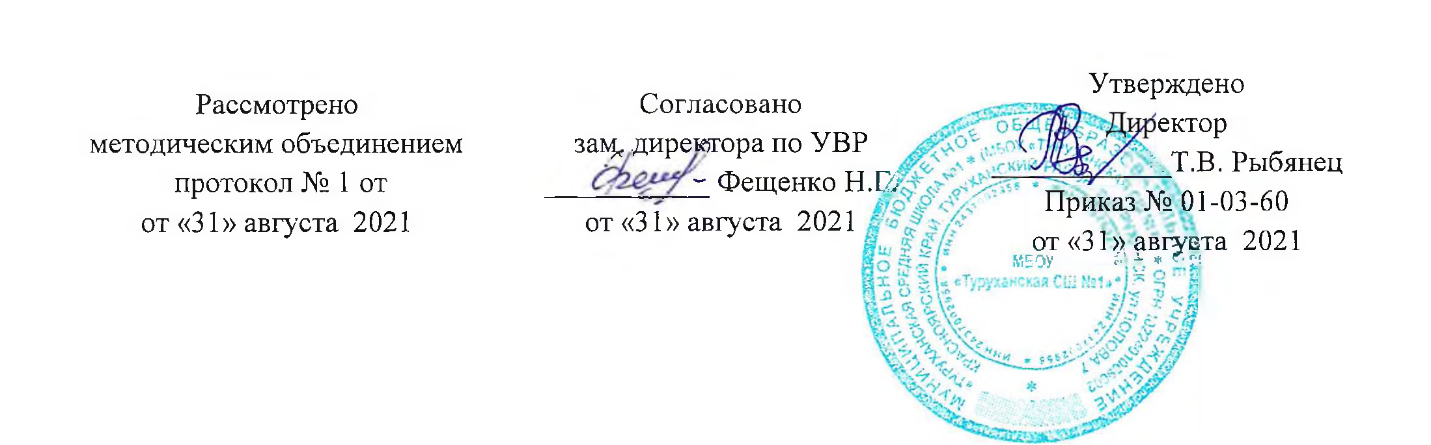 РАБОЧАЯ ПРОГРАММАпо литературе в 5 А, 5В классах(наименование учебного курса, предмета, дисциплины)         Кейль Е.А.	(ФИО учителя разработчика)2021-2022 годПОЯСНИТЕЛЬНАЯ ЗАПИСКАРабочая программа по литературе для 5 класса составлена на основе Требований к результатам основного общего образования, представленных в Федеральном государственном образовательном стандарте, Примерных программ основного общего образования.Литература как один из ведущих гуманитарных учебных предметов в российской школе содействует формированию разносторонне развитой, гармоничной личности, воспитанию гражданина, патриота. Приобщение к гуманистическим ценностям культуры и развитие творческих способностей – необходимое условие становление человека, эмоционально богатого и интеллектуально развитого, способного конструктивно и вместе с тем критически относиться к себе и к окружающему миру.Главными целями изучения предмета «Литература» являются:Формирование духовно развитой личности, обладающей гуманистическим мировоззрением, национальным самосознанием и общероссийским гражданским сознанием, чувством патриотизма;Развитие интеллектуальных и творческих способностей учащихся, необходимых для успешной социализации и самореализации личности; Постижение учащимися вершинных произведений отечественной и мировой литературы, их чтение и анализ, основанный на понимании образной природа искусства слова, опирающийся на принципы единства художественной формы и содержания, связи искусства с жизнью, историзма;Поэтапное, последовательное формирование умений читать, комментировать, анализировать и интерпретировать художественный текст;Овладение возможными алгоритмами постижения смыслов, заложенных в художественном тексте (или любом другом речевом высказывании), и создание собственного текста, представление своих оценок и суждений по поводу прочитанного;Овладение важнейшими общеучебными умениями и универсальными учебными действиями (формулировать цели деятельности, планировать её, осуществлять библиографический поиск, находить и обрабатывать необходимую информацию из различных источников, включая Интернет и др.);Использование опыта общения с произведениями художественной литературы в повседневной жизни и учебной деятельности, речевом самосовершенствовании.Как часть образовательной области «Филология» учебный предмет «Литература» тесно связан с предметом «Русский язык». Русская литература является одним из основных источников обогащения речи учащихся, формирования их речевой культуры и коммуникативных навыков. Изучение языка художественных произведений способствует пониманию учащимися эстетической функции слова, овладению ими стилистически окрашенной русской речью. Специфика учебного предмета «Литература» определяется тем, что он представляет собой единство словесного искусства и основ науки (литературоведения), которая изучает это искусство.Содержание каждого курса (класса) включает в себя произведения русской и зарубежной литературы, поднимающие вечные проблемы.В рабочей программе курс каждого класса представлен разделами:1. Устное народное творчество2. Древнерусская литература.3. Русская литература 18 века.4. Русская литература 19 века.5. Русская литература 20 века.6. Литература народов России.7. Зарубежная литература.8. Обзоры.9. Сведения по теории и истории литературы.Внесение дополнений в рабочую программу.В связи с письмом Министерства просвещения РФ от 9 октября 2020 г. № ГД-1730/03 “О рекомендациях по корректировке образовательных программ”. При внесении изменений в Программы в части расширения использования различных образовательных технологий на основании части 2 статьи 13 Федерального закона N 273-ФЗ следует учесть особенности применения дистанционных образовательных технологий и электронного обучения в соответствии с приказом Министерства образования и науки Российской Федерации от 23 августа 2017 г. N 816 "Об утверждении Порядка применения организациями, осуществляющими образовательную деятельность, электронного обучения, дистанционных образовательных технологий при реализации образовательных программ" и приказами Министерства просвещения Российской Федерации от 17 марта 2020 г. N 103 "Об утверждении временного порядка сопровождения реализации образовательных программ начального общего, основного общего, среднего общего образования, образовательных программ среднего профессионального образования и дополнительных общеобразовательных программ с применением электронного обучения и дистанционных образовательных технологий"; от 17 марта 2020 N 104 "Об организации образовательной деятельности в организациях, реализующих образовательные программы начального общего, основного общего и среднего общего образования, образовательные программы среднего профессионального образования, соответствующего дополнительного профессионального образования и дополнительные общеобразовательные программы, в условиях распространения новой коронавирусной инфекции на территории Российской Федерации".В период пандемии применяются в обучении электронные образовательные и дистанционно образовательные ресурсы.  Основными элементами системы ЭО и ДОТ являются: образовательные онлайн-платформы: Российская электронная школа, Учи.Ру, Фоксфорд, «ЯКласс» и другие ; цифровые образовательные ресурсы, размещенные на образовательных сайтах:  видеоконференции; вебинары; skype – общение; e-mail; облачные сервисы; электронные носители мультимедийных приложений:    к учебникам; электронные пособия, разработанные с учетом требований законодательства РФ об образовательной деятельностиТРЕБОВАНИЯ К РЕЗУЛЬТАТАМ ИЗУЧЕНИЯ ПРЕДМЕТА «ЛИТЕРАТУРА» В ОСНОВНОЙ ШКОЛЕ	Личностные результаты:- воспитание патриотизма, любви и уважения к Отечеству, чувства гордости за свою Родину, прошлое и настоящее многонационального народа России; осознание своей этнической принадлежности, знание истории, языка, культуры своего народа, своего края, основ культурного наследия народов России и человечества; воспитание чувства ответственности и долга перед Родиной;- формирование ответственного отношения к учению, готовности и способности обучающихся к саморазвитию и самообразованию на основе мотивации у обучению и познанию;- формирование целостного мировоззрения, соответствующего современному уровню развития науки и общественной практики;- формирование осознанного, уважительного и доброжелательного отношения к другому человеку, его мнению, мировоззрению, культуре, языку, вере, гражданской позиции, к истории, религии, традициям, языкам, ценностям народов России и народов мира;- освоение социальных норм, правил поведения, ролей и форм социальной жизни в группах и сообществах;- участие в школьном самоуправлении и общественной жизни в пределах возрастных компетенций;- формирование нравственных чувств и нравственного поведения, осознанного и ответственного отношения к собственным поступкам;- формирование основ экологической культуры на основе признания ценности жизни во всех её проявлениях и необходимости ответственного, бережного отношения к окружающей среде;- осознание значения семьи в жизни человека и общества, принятие ценностей семейной жизни, уважительное и заботливое отношение к членам своей семьи.Метапредметные результаты:- умение самостоятельно определять цели своего обучения, ставить и формулировать для себя новые задачи в учёбе и познавательной деятельности;- умение осознанно выбирать наиболее эффективные способы решения учебных и познавательных задач;- умение соотносить свои действия с планируемыми результатами, осуществлять контроль своей деятельности в процессе достижения результата;- умение оценивать правильность выполнения учебной задачи, собственные возможности её решения- владение основами самоконтроля, самооценки, принятие решений и осуществления осознанного выбора в учебной и познавательной деятельности;-умение определять понятия, создавать обобщения, устанавливать аналогии, классифицировать, устанавливать причинно- следственные связи, строить логическое рассуждение, умозаключение и делать выводы;- умение организовывать учебное сотрудничество и совместную деятельность с учителем и сверстниками; работать индивидуально и в группе; формулировать, аргументировать и отстаивать своё мнение;- умение осознанно использовать речевые средства для выражения своих чувств, мыслей и потребностей планирования и регуляции своей деятельности; владение устной и письменной речью, монологической контекстной речью;- формирование и развитие компетентности в области использования информационно-коммуникационных технологий.Предметные результаты:- понимание ключевых проблем изученных произведений русского фольклора и фольклора других народов, древнерусской лит-ры, лит-ры 18 века, русских писателей 19-20 века, лит-ры народов России и зарубежной лит-ры;- понимание связи литературных произведений  с эпохой их написания, выявление в них нравственных ценностей и их современного звучания;- умение анализировать литературное произведение: определять его принадлежность  к одному из литературных жанров; понимать и формулировать тему, идею, нравственный пафос литературного произведения; характеризовать его героев, сопоставлять героев одного или нескольких произведений;- определение в произведении элементов сюжета, изобразительно - выразительных средств языка, понимание их роли в раскрытии идейно-художественного содержания произведения; владение элементарной литературоведческой терминологией при анализе лит-ого произведения;- формирование собственного отношения к произведениям лит-ры, их оценка; - понимание авторской позиции и своё отношение к ней;-  восприятие на слух лит-ых произведений разных жанров, осмысленное чтение и адекватное восприятие;- умение пересказывать прозаические произведения или их отрывки с использованием образных средств русского языка и цитат из текста, отвечать на вопросы по прослушанному или прочитанному тексту, создавать устные монологические высказывания разного типа, вести диалог; - написание изложений и сочинений на темы, связанные с тематикой, проблематикой изученных произведений; классные и домашние творческие работы; рефераты на литературные и общекультурные темы;- понимание образной природы лит-ры как явления словесного искусства; эстетическое восприятие произведений лит-ры; формирование эстетического вкуса;- понимание русского слова в его эстетической функции, роли изобразительно-выразительных языковых средств в создании худ-ых образов лит-ых произведений.МЕСТО КУРСА «ЛИТЕРАТУРА» В БАЗИСНОМ УЧЕБНОМ (ОБРАЗОВАТЕЛЬНОМ) ПЛАНЕОбязательное изучение литературы на этапе основного общего образования предусматривает ресурс учебного времени в объёме 455ч, в т.ч.: в 5 классе – 105ч.СОДЕРЖАНИЕ КУРСАВведениеПисатели о роли книги в жизни человека и общества. Книга как духовное завещание одного поколения другому. Структурные элементы книги (обложка., титул, форзац, сноски, оглавление); создатели книги (автор, художник, редактор, корректор, наборщик). Учебник литературы и работа с ним.УСТНОЕ НАРОДНОЕ ТВОРЧЕСТВОФольклор – коллективное устное народное творчество. Преображение действительности в духе народных идеалов. Вариативная природа фольклора. Исполнители фольклорных произведений. Коллективное и индивидуальное в фольклоре. Малые жанры фольклора. Детский фольклор (колыбельные песни, пестушки, приговорки, скороговорки, загадки)Теория литературы. Фольклор. Устное народное творчество (развитие представлений).Русские народные сказкиСказки как вид народной прозы. Сказки о животных, волшебные, бытовые. Нравоучительный и философский характер сказок.«Царевна-лягушка». Народная мораль в характере и поступках героев. Образ невесты-волшебницы… Иван-царевич – победитель житейских невзгод. Животные-помощники. Особая роль чудесных противников – Бабы-яги, Кощея Бессмертного. Поэтика волшебной сказки. Связь сказочных формул с древними мифами. Фантастика в волшебной сказке. «Журавль и цапля», «Солдатская шинель» - народное представление о справедливости, добре и зле в сказках о животных и бытовых сказках.Теория литературы. Сказка. Виды сказок (закрепление представлений). Постоянные эпитеты. Гипербола (начальное представление). Сказочные формулы. Вариативность народных сказок  (начальное представление). Сравнение.ИЗ РУССКОЙ ЛИТЕРАТУРЫ XVIII И XIX ВЕКОВЖанр басни. Истоки басенного жанра (Эзоп, Лафонтен, русские баснописцы XVIII века).Александр Петрович Сумароков. Краткий рассказ о баснописце. «Кокушка». Высмеивание незаслуженно высокого представления о себе и своих способностях.Иван Иванович Дмитриев. Краткий рассказ о поэте. «Муха» противопоставление труда и безделья. Присвоение чужих заслуг. Смех над ленью и хвастовством.Особенности литературного языка XVIII столетия.Иван Андреевич Крылов. Краткий рассказ о баснописце. «Ворона и Лисица», «Волк на псарне». Осмеяние человеческих пороков –лесть, глупость, хитрость ради корысти, лицемерие. Образы животных. Аллегорическое отражение исторических событий в басне; патриотическая позиция автора. «Волк на псарне» - произведение о войне 1812 года. «Крылатые выражения» в баснях И.А. Крылова.Теория литературы. Басня (развитие представления), аллегория (начальное представление), понятие об эзоповом языке.Василий Андреевич Жуковский. Краткий рассказ о поэте.«Спящая царевна». Сходные и различные черты сказки Жуковского и народной сказки. Герои литературной сказки, особенности сюжета.«Кубок». Благородство и жестокость. Герои баллады.Теория литературы. Баллада (начальное представление).Александр Сергеевич Пушкин. Краткий рассказ о жизни поэта (детство, годы учения).«У лукоморья дуб зеленый…». Пролог к поэме «Руслан и Людмила» - собирательная картина сюжетов, образов и событий народных сказок, мотивы и сюжеты пушкинского произведения.«Сказка о мертвой царевне и семи богатырях» - её истоки (сопоставление с русским народными сказками, сказкой Жуковского «Спящая царевна», со сказками братьев Гримм; «бродячие сюжеты»). Противостояние добрых и злых сил в сказке. Царица и царевна, мачеха и падчерица. Помощники царевны. Елисей и богатыри. Соколко. Сходство и различие литературной пушкинской сказки и сказки народной. Народная мораль, нравственность – красота внешняя и внутренняя, победа добра над злом, гармоничность положительных героев. Поэтичность, музыкальность пушкинской сказки.Теория литературы. Стихотворная и прозаическая речь. Ритм. Рифма. Способы рифмовки. Поэма-сказка. Стихотворная литературная сказка (начальные представления). Пролог (начальные представления).Антоний Погорельский. «Черная курица, или Подземные жители». Сказочно-условное, фантастическое и достоверно-реальное в литературной сказке. Нравоучительное содержание и причудливый сюжет произведения.Теория литературы. Литературная сказка (развитие представлений). Стихотворная и прозаическая речь. Ритм, рифма, способы рифмовки. «Бродячие сюжеты» сказок разных народов.Михаил Юрьевич Лермонтов. Краткий рассказ о поэте. «Бородино» - отклик на 25-летнюю годовщину Бородинского сражения (1837). Историческая основа стихотворения. Воспроизведение исторического события устами рядового участника сражения. Мастерство Лермонтова в создании батальных сцен. Сочетание разговорных интонаций с патриотическим пафосом стихотворения.Теория литературы. Сравнение, гипербола, эпитет (развитие представлений), метафора, звукопись, аллитерация (начальное представление).Николай Васильевич Гоголь. Краткий рассказ о писателе. «Заколдованное место» - повесть из книги «Вечера на хуторе близ Диканьки». Поэтизация народной жизни, народных преданий, сочетание светлого и мрачного, комического и лирического, реального и фантастического.«Ночь перед Рождеством». (Для внеклассного чтения). Поэтические картины народной жизни (праздники, обряды, гулянья). Герои повести. Фольклорные мотивы в создании образов героев. Изображение конфликта темных и светлых сил. Теория литературы. Фантастика (развитие представлений). Юмор (развитие представлений).Николай Алексеевич Некрасов. Краткий рассказ о поэте. «Есть женщины в русских селеньях…». Поэтический образ русской женщины.Стихотворение «Крестьянские дети». Картины вольной жизни крестьянских детей, их забавы, приобщение к труду взрослых. Мир детства – короткая пора в жизни крестьянина. Речевая характеристика персонажей.Теория литературы. Эпитет (развитие представлений).Иван Сергеевич Тургенев. Краткий рассказ о писателе (детство и начало литературной деятельности).«Муму» - повествование о жизни в эпоху крепостного права. Духовные и нравственные качества Герасима: сила, достоинство, сострадание к окружающим, великодушие, трудолюбие. Немота главного героя – символ немого протеста крепостных.Теория литературы. Портрет, пейзаж (начальное представление). Литературный герой (начальное представление).Афанасий Афанасьевич Фет. Краткий рассказ о поэте. Стихотворение «Весенний дождь», «Чудная картина» - радостная, яркая, полная движения картина весенней природы. Краски, звуки, запахи как воплощение красоты жизни.Лев Николаевич Толстой. Краткий рассказ о писателе.«Кавказский пленник». Бессмысленность и жестокость национальной вражды. Жилин и Костылин – два разных характера, две разные судьбы. Жилин и Дина. Душевная близость людей из враждующих лагерей. Утверждение гуманистических идеалов.Теория литературы. Сравнение (развитие представлений). Сюжет (начальное представление).Антон Павлович Чехов. Краткий рассказ о писателе.«Хирургия» - осмеяние глупости и невежества героев рассказа. Юмор ситуации. Речь персонажей как средство их характеристики.Теория литературы. Юмор (развитие представлений). Речевая характеристика персонажей (начальные представления) . речь героев как средство создания комической ситуации.ПОЭТЫ XIX ВЕКА О РОДИНЕ И РОДНОЙ ПРИРОДЕ И О СЕБЕ (обзор)Ф.И. Тютчев «Зима недаром злится», «Весенние воды» «Как весел грохот летних бурь», «Есть в осени первоначальной»; А.Н. Плещеев «Весна», И.С. Никитин «Утро», «Зимняя ночь в деревне»; А.Н. Майков «Ласточки»; И.С. Никитин «Зимняя ночь в деревне». Выразительное чтение наизусть стихотворений (по выбору учителя и учащихся).Теория литературы. Стихотворный ритм как средство передачи эмоционального состояния, настроения.ИЗ ЛИТЕРАТУРЫ XX ВЕКАИван Алексеевич Бунин. Краткий рассказ о писателе.«В деревне». Воспоминания о первых детских впечатлениях от пребывания в русской деревне. Радость познания мира.«Лапти». Подвиг простого человека ради больного мальчика и его безутешной матери. Рассказ о горячем сердце русского человека.«Подснежник». (Для внеклассного чтения.) Тема исторического прошлого России. Праздники и будни в жизни главного героя.Владимир Галактионович Короленко. Краткий рассказ о писателе.«В дурном обществе». Жизнь детей из благополучной и обездоленной семей. Их общение. Доброта и сострадание героев повести. Образ серого сонного города. Равнодушие окружающих людей к беднякам. Вася, Валек, Маруся, Тыбурций. Отец и сын. Размышления героев. Взаимопонимание – основа отношений в семье.Теория литературы. Портрет (развитие представлений). Композиция литературного произведения (начальное представление).  РУССКАЯ ЛИТЕРАТУРНАЯ СКАЗКА ХХ ВЕКА (обзор)Павел Петрович Бажов. Краткий рассказ о писателе.«Медной горы Хозяйка». Реальность и фантастика. Честность, добросовестность, трудолюбие и талант главного героя. Стремление к совершенному мастерству. Тайны мастерства. Своеобразие языка, интонации сказа.Теория литературы. Сказ как жанр литературы (начальное представление).   Сказ и сказка (общее и различное).Константин Георгиевич Паустовский. Краткий рассказ о писателе.«Теплый хлеб», «Заячьи лапы». Доброта и сострадание, реальное и фантастическое в сказках Паустовского.Самуил Яковлевич Маршак. Краткий рассказ о писателе.«Двенадцать месяцев» - пьеса-сказка. Положительные и отрицательные герои. Победа добра над злом – традиция русских народных сказок. Художественные особенности пьесы-сказки.Теория литературы. Драма как род литературы (начальное представление).   Пьеса-сказка.Андрей Платонович Платонов. Краткий рассказ о писателе.«Никита». Быль и фантастика. Главный герой рассказа, единство героя с природой, одухотворение природы в его воображении – жизнь как борьба добра и зла, смена радости и грусти, страдания и счастья. Оптимистическое восприятие окружающего мира.Теория литературы. Фантастика в литературном произведении (развитие представлений).Виктор Петрович Астафьев. Краткий рассказ о писателе.«Васюткино озеро». Бесстрашие, терпение, любовь к природе и ее понимание, находчивость в экстремальных обстоятельствах. Поведение героя в лесу. Основные черты характера героя. «Открытие» Васюткой нового озера. Становление характера юного героя через испытания, преодоление сложных жизненных ситуаций.Теория литературы. Автобиографичность литературного произведения (начальное представление).  Поэты о Великой Отечественной войнеСтихотворные произведения о войне. Патриотические подвиги в годы Великой Отечественной войны. К.М.Симонов «Майор привез мальчишку на лафете»; А.Т.Твардовский «Рассказ танкиста». Война и дети – трагическая и героическая тема произведений о Великой Отечественной войне.ПОЭТЫ XX ВЕКА О РОДИНЕ И РОДНОЙ ПРИРОДЕ И О СЕБЕИ.Бунин «Помню долгий зимний вечер…»; Н.Рубцов «Родная деревня»; Дон-Аминадо «Города и годы». Конкретные пейзажные зарисовки и обобщенный образ России. Сближение образов волшебных сказок и русской природы в лирических стихотворениях.ИЗ ЗАРУБЕЖНОЙ ЛИТЕРАТУРЫДаниэль Дефо. Краткий рассказ о писателе.«Робинзон Крузо». Жизнь и необычайные приключения Робинзона Крузо, характер героя. Гимн неисчерпаемым возможностям человека.Ханс Кристиан Андерсен. Краткий рассказ о писателе.«Снежная королева». Символический смысл фантастических образов и художественных деталей в сказке. Кай и Герда. Мужественное сердце Герды. Поиски Кая. Помощники Герды (цветы, ворон, олень, Маленькая разбойница и др.).снежная королева и Герда – противопоставление красоты внутренней и внешней. Победа добра, любви и дружбы.Теория литературы. Художественная деталь (начальные представления).Марк Твен. Краткий рассказ о писателе.«Приключения Тома Сойера». Том и Гек. Дружба мальчиков. Игры, забавы, находчивость, предприимчивость. Черты характера Тома, раскрывающиеся в отношениях с друзьями. Том и Беки, их дружба. Внутренний мир героев М. Твена. Причудливое сочетание реальных жизненных проблем и игровых приключенческих ситуаций.Изобретательность в играх – умение сделать окружающий мир интересным.Джек Лондон. Краткий рассказ о писателе.«Сказание о Кише» - сказание о взрослении подростка, вынужденного добывать пищу, заботиться о старших. Уважение взрослых. Характер мальчика – смелость, мужество, изобретательность, смекалка, чувство собственного достоинства – опора в трудных жизненных обстоятельствах. Мастерство писателя в поэтическом изображении жизни северного народа.ПРОИЗВЕДЕНИЯ О ЖИВОТНЫХЭ. Сетон-Томпсон. Краткий рассказ о писателе, художнике, зоологе.«Арно». Своеобразие книги «Рассказы о животных»: изображение зверей как добрых знакомых, близких друзей. Героическая судьба почтового голубя. Смысл противопоставления Арно и Большого Сизого. Использование сравнений для характеристики героя.СОВРЕМЕННАЯ ЗАРУБЕЖНАЯ И ОТЕЧЕСТВЕННАЯ ЛИТЕРАТУРА ДЛЯ ДЕТЕЙУльф Старк. Краткий рассказ о творчестве шведского писателя.Рассказ «Умеешь ли ты свистеть, Йоханна?». Мир ребёнка и мир старого человека. Осознание необходимости общения, духовного и взаимообогащения этих миров.Ая эН. (И.Б. Крестьева). Краткий рассказ о творчестве современной писательницы.Рассказ «Как растут ёлочные шары, или Моя встреча с Дедом Морозом». Бытовое, повседневное и волшебное в рассказе. Теория литературы. Сочетание сказочного и научно-фантастического. Особенности композиции произведения. «Рассказ в рассказе» как композиционный приём.ПИСАТЕЛИ УЛЫБАЮТСЯЮ.Ч. Ким. Рассказ о писателе.«Рыба-кит». Словесная игра как средство создания юмористического произведения.Перечень учебно-методического обеспечения1.	Коровина В.Я., Журавлев В.П., Коровин В.И. Литература 5 класса: учебник-хрестоматия: в 2-х частях. М. Просвещение 2019.2.	Коровина В.Я., Журавлев В.П., Коровин В.И. Читаем, думаем, спорим… 5 класс. М. Просвещение. 20173.	Н.В. Егорова Поурочные разработки по литературе. 5 класс. М. ВАКО 20164.	Литература 5-11 классы.Г.В. Цветкова  Проектная деятельность учащихся. Издательство «Учитель» ВолгоградКАЛЕНДАРНО-ТЕМАТИЧЕСКОЕ ПЛАНИРОВАНИЕ ПО ЛИТЕРАТУРЕ В 5 КЛАССЕ.№ п/п№ п/пТема урокаКол-во часовКол-во часовПредметные результаты обученияПредметные результаты обученияПредметные результаты обученияПредметные результаты обученияВиды деятельности на урокеВиды деятельности на урокеВиды деятельности на урокеЛичностные результаты обученияЛичностные результаты обученияУУД1.1.Урок 1. Книга и ее роль в духовной жизни человека и общества11Знать, что такое художественная и учебная литература, структурные элементы учебной книги; понимать значение Книги, ее роль в жизни человека и общества, особенности литературы как учебного предмета и вида искусства, значение предисловия, послесловия, оглавления, сносок;уметь находить в учебнике-хрестоматии «Литература» необходимый для занятия материал, отвечать на вопросы по прочитанному тексту, составлять его план.Знать, что такое художественная и учебная литература, структурные элементы учебной книги; понимать значение Книги, ее роль в жизни человека и общества, особенности литературы как учебного предмета и вида искусства, значение предисловия, послесловия, оглавления, сносок;уметь находить в учебнике-хрестоматии «Литература» необходимый для занятия материал, отвечать на вопросы по прочитанному тексту, составлять его план.Знать, что такое художественная и учебная литература, структурные элементы учебной книги; понимать значение Книги, ее роль в жизни человека и общества, особенности литературы как учебного предмета и вида искусства, значение предисловия, послесловия, оглавления, сносок;уметь находить в учебнике-хрестоматии «Литература» необходимый для занятия материал, отвечать на вопросы по прочитанному тексту, составлять его план.Знать, что такое художественная и учебная литература, структурные элементы учебной книги; понимать значение Книги, ее роль в жизни человека и общества, особенности литературы как учебного предмета и вида искусства, значение предисловия, послесловия, оглавления, сносок;уметь находить в учебнике-хрестоматии «Литература» необходимый для занятия материал, отвечать на вопросы по прочитанному тексту, составлять его план.Чтение вводной статьи учебника; пересказ научного текста статьи учебника, ответы на вопросы; составление плана статьи «К читателям»; работа со словами.«Читаем, думаем, спорим...»; устные или письменные ответы на вопросы учебника и практикумаЧтение вводной статьи учебника; пересказ научного текста статьи учебника, ответы на вопросы; составление плана статьи «К читателям»; работа со словами.«Читаем, думаем, спорим...»; устные или письменные ответы на вопросы учебника и практикумаЧтение вводной статьи учебника; пересказ научного текста статьи учебника, ответы на вопросы; составление плана статьи «К читателям»; работа со словами.«Читаем, думаем, спорим...»; устные или письменные ответы на вопросы учебника и практикумаФормирование «стартовой» мотивации к обучению.Формирование «стартовой» мотивации к обучению.Познавательные: уметь искать и выделять необходимую информацию из учебникаРегулятивные: выбирать действия в соответствии с поставленной задачей.Коммуникативные: уметь ставить вопросы и обращаться за помощью к учебной литературе.Устное народное творчество (10 часов)Устное народное творчество (10 часов)Устное народное творчество (10 часов)Устное народное творчество (10 часов)Устное народное творчество (10 часов)Устное народное творчество (10 часов)Устное народное творчество (10 часов)Устное народное творчество (10 часов)Устное народное творчество (10 часов)Устное народное творчество (10 часов)Устное народное творчество (10 часов)Устное народное творчество (10 часов)Устное народное творчество (10 часов)Устное народное творчество (10 часов)Устное народное творчество (10 часов)2-3Урок 2. Устное народное творчество.Фольклор — коллективное устное народное творчество. Преображение действительности в духе народных идеалов. Вариативная природа фольклора Коллективное и индивидуальное в фольклоре. Исполнители фольклорных произведений.Урок 3. Малые жанры фольклора.Малые жанры фольклора. Детский фольклор (колыбельные песни, пестушки, приговорки, скороговорки, загадки — повторение).Урок 2. Устное народное творчество.Фольклор — коллективное устное народное творчество. Преображение действительности в духе народных идеалов. Вариативная природа фольклора Коллективное и индивидуальное в фольклоре. Исполнители фольклорных произведений.Урок 3. Малые жанры фольклора.Малые жанры фольклора. Детский фольклор (колыбельные песни, пестушки, приговорки, скороговорки, загадки — повторение).2Знать малые жанры фольклора: пословицы, поговорки, загадки; Понимать язык произведений УНТ (сжатость и мудрость народной речи), многозначность смысла пословиц и поговорок, объяснять смысл прямой и аллегорический; понимать, как собирают фольклор, почему он не исчез с появлением письменной литературы; Уметь отгадывать загадки, давать определение малым жанрам, отличать друг от друга малые жанры фольклора, различать пословицы и поговорки.Знать малые жанры фольклора: пословицы, поговорки, загадки; Понимать язык произведений УНТ (сжатость и мудрость народной речи), многозначность смысла пословиц и поговорок, объяснять смысл прямой и аллегорический; понимать, как собирают фольклор, почему он не исчез с появлением письменной литературы; Уметь отгадывать загадки, давать определение малым жанрам, отличать друг от друга малые жанры фольклора, различать пословицы и поговорки.Чтение статьи учебника; «Литературное лото» - ответы на вопросы репродуктивного характера; создание собственного высказывания с использованием поговорки или пословицы, наблюдение над поэтикой малых жанров.Чтение статьи учебника; «Литературное лото» - ответы на вопросы репродуктивного характера; создание собственного высказывания с использованием поговорки или пословицы, наблюдение над поэтикой малых жанров.Чтение статьи учебника; «Литературное лото» - ответы на вопросы репродуктивного характера; создание собственного высказывания с использованием поговорки или пословицы, наблюдение над поэтикой малых жанров.Чтение статьи учебника; «Литературное лото» - ответы на вопросы репродуктивного характера; создание собственного высказывания с использованием поговорки или пословицы, наблюдение над поэтикой малых жанров.Формирование целостного, социального ориентированного взгляда на мир в единстве и разнообразии природы, народов, культур и религий.Формирование целостного, социального ориентированного взгляда на мир в единстве и разнообразии природы, народов, культур и религий.Формирование целостного, социального ориентированного взгляда на мир в единстве и разнообразии природы, народов, культур и религий.Познавательные: уметь осмысленно читать и объяснять значение прочитанного, выбирать текст для чтения в зависимости от поставленной цели.Регулятивные:.выполнять учебные действия в громко речевой и умственной формах, использовать речь для регуляции своих действий.Коммуникативные: уметь строить монологические высказывания, овладеть умениями диалогической речи.Познавательные: уметь осмысленно читать и объяснять значение прочитанного, выбирать текст для чтения в зависимости от поставленной цели.Регулятивные:.выполнять учебные действия в громко речевой и умственной формах, использовать речь для регуляции своих действий.Коммуникативные: уметь строить монологические высказывания, овладеть умениями диалогической речи.4Урок 4. Русские народные сказки. «Царевна-лягушка» как волшебная сказка. Повторение сведений о сказках. Нравственное и эстетическое содержание сказок. Сказка как вид народной прозы. Сказки о животных, волшебные, бытовые (анекдотические, новеллистические).Урок 4. Русские народные сказки. «Царевна-лягушка» как волшебная сказка. Повторение сведений о сказках. Нравственное и эстетическое содержание сказок. Сказка как вид народной прозы. Сказки о животных, волшебные, бытовые (анекдотические, новеллистические).1Знать жанровые особенности, виды сказок; традиционных персонажей волшебных сказок, присказки  -небылицы, характерные для сказок обороты речи (постоянные эпитеты, сказочные зачины и концовки); понимать особенности народных сказок, особенности сказывания сказок, в чем заключается мастерство сказителей; знать известных русских исполнителей УНТ, собирателей сказок; уметь определять характерные для сказок обороты речи в самостоятельно прочитанных сказках, использовать при сказывании сказок, сопоставлять эпизоды сказок, сказочных героев с их изображением в живописи и графикеЗнать жанровые особенности, виды сказок; традиционных персонажей волшебных сказок, присказки  -небылицы, характерные для сказок обороты речи (постоянные эпитеты, сказочные зачины и концовки); понимать особенности народных сказок, особенности сказывания сказок, в чем заключается мастерство сказителей; знать известных русских исполнителей УНТ, собирателей сказок; уметь определять характерные для сказок обороты речи в самостоятельно прочитанных сказках, использовать при сказывании сказок, сопоставлять эпизоды сказок, сказочных героев с их изображением в живописи и графикеЧтение и составление плана статьи учебника; ответы на вопросы, сказывание любимых сказок, работа с кратким словарем литературоведческих терминов; сопоставление текстов с ил-люстрациямиЧтение и составление плана статьи учебника; ответы на вопросы, сказывание любимых сказок, работа с кратким словарем литературоведческих терминов; сопоставление текстов с ил-люстрациямиЧтение и составление плана статьи учебника; ответы на вопросы, сказывание любимых сказок, работа с кратким словарем литературоведческих терминов; сопоставление текстов с ил-люстрациямиЧтение и составление плана статьи учебника; ответы на вопросы, сказывание любимых сказок, работа с кратким словарем литературоведческих терминов; сопоставление текстов с ил-люстрациямиФормирование мотивации к индивидуальной и коллективной деятельностиФормирование мотивации к индивидуальной и коллективной деятельностиФормирование мотивации к индивидуальной и коллективной деятельностиПознавательные: уметь осмысленно читать и объяснять значение прочитанного, выбирать текст для чтения в зависимости от поставленной цели.Регулятивные: формулировать и удерживать учебную задачу..Коммуникативные: уметь формулировать собственное мнение и свою позицию.Познавательные: уметь осмысленно читать и объяснять значение прочитанного, выбирать текст для чтения в зависимости от поставленной цели.Регулятивные: формулировать и удерживать учебную задачу..Коммуникативные: уметь формулировать собственное мнение и свою позицию.5-6Урок 5. «Царевна-лягушка». Василиса Премудрая и Иван-царевич. Образ невесты-волшебницы. Воплощение в образе Василисы Премудрой лучших  человеческих качеств. Иван-царевич — победитель житейских невзгод. Животные-помощники. Особая роль чудесных противников — Бабы-яги, Кощея Бессмертного. Светлый и тёмный мир волшебной сказки.Урок 6. «Царевна-лягушка». Поэтика волшебной сказки. Народная мораль в сказке: добро торжествует, зло наказывается. Связь сказочных формул с древними мифами. Изобразительный характер формул волшебной сказки. Фантастика в волшебной сказке. Вариативность народных сказок.Урок 5. «Царевна-лягушка». Василиса Премудрая и Иван-царевич. Образ невесты-волшебницы. Воплощение в образе Василисы Премудрой лучших  человеческих качеств. Иван-царевич — победитель житейских невзгод. Животные-помощники. Особая роль чудесных противников — Бабы-яги, Кощея Бессмертного. Светлый и тёмный мир волшебной сказки.Урок 6. «Царевна-лягушка». Поэтика волшебной сказки. Народная мораль в сказке: добро торжествует, зло наказывается. Связь сказочных формул с древними мифами. Изобразительный характер формул волшебной сказки. Фантастика в волшебной сказке. Вариативность народных сказок.2Знать, к какому виду сказок относится сказка «Царевна-лягушка»; понимать: общее движение сюжета, идею сказки и характеры ее героев; что такое художественный пересказ, находить отличия в вариантах сказки; уметь определять особенности фольклорной волшебной сказки, истолковывать смысл «необычайных ситуаций», читать волшебную сказку, пересказывать ее, сохраняя напевность сказки, сопоставлять иллюстрации художников с текстом сказки формулировать мораль сказки, находить отраженные в ней народные идеалы, развивать воображение, мотивировать ответЗнать, к какому виду сказок относится сказка «Царевна-лягушка»; понимать: общее движение сюжета, идею сказки и характеры ее героев; что такое художественный пересказ, находить отличия в вариантах сказки; уметь определять особенности фольклорной волшебной сказки, истолковывать смысл «необычайных ситуаций», читать волшебную сказку, пересказывать ее, сохраняя напевность сказки, сопоставлять иллюстрации художников с текстом сказки формулировать мораль сказки, находить отраженные в ней народные идеалы, развивать воображение, мотивировать ответЧтение сказки; выборочный пересказ отдельных эпизодов, ответы на вопросы; устное словесное рисование; сопоставление иллюстраций художников с текстом сказкиЧтение сказки; выборочный пересказ отдельных эпизодов, ответы на вопросы; устное словесное рисование; сопоставление иллюстраций художников с текстом сказкиЧтение сказки; выборочный пересказ отдельных эпизодов, ответы на вопросы; устное словесное рисование; сопоставление иллюстраций художников с текстом сказкиЧтение сказки; выборочный пересказ отдельных эпизодов, ответы на вопросы; устное словесное рисование; сопоставление иллюстраций художников с текстом сказкиФормирование этических чувств доброжелательности и эмоционально-нравственной отзывчивости.Формирование этических чувств доброжелательности и эмоционально-нравственной отзывчивости.Формирование этических чувств доброжелательности и эмоционально-нравственной отзывчивости.Познавательные: уметь строить сообщение исследовательского характера в устной форме.Регулятивные: формировать ситуацию рефлексии и самодиагностики.Коммуникативные: уметь проявлять активность для решения коммуникативных и познавательных задач.Познавательные: уметь строить сообщение исследовательского характера в устной форме.Регулятивные: формировать ситуацию рефлексии и самодиагностики.Коммуникативные: уметь проявлять активность для решения коммуникативных и познавательных задач.7-8Урок 7. Сказки о животных. «Журавльи цапля». Особенности сказок оживотных. Герои-животные. Народноепредставление о справедливости в сказкахо животных. Сказка в актёрскомисполнении.Урок 8. Бытовые сказки. «Солдатская шинель». Особенности бытовых сказок и их отличие от волшебных. Народные представления о добре и зле в бытовых сказках. Сказка в актёрском исполнении. Сказители. Собиратели сказок.Урок 7. Сказки о животных. «Журавльи цапля». Особенности сказок оживотных. Герои-животные. Народноепредставление о справедливости в сказкахо животных. Сказка в актёрскомисполнении.Урок 8. Бытовые сказки. «Солдатская шинель». Особенности бытовых сказок и их отличие от волшебных. Народные представления о добре и зле в бытовых сказках. Сказка в актёрском исполнении. Сказители. Собиратели сказок.2Понимать жанровые особенности сказки о животных, иносказательный смысл бытовых сказок (сюжеты, реальная основа); уметь объяснять отличие сказки о животных (животные не помощники, а главные герои) и бытовой сказки (отражен быт), повседневная жизнь) от волшебнойПонимать жанровые особенности сказки о животных, иносказательный смысл бытовых сказок (сюжеты, реальная основа); уметь объяснять отличие сказки о животных (животные не помощники, а главные герои) и бытовой сказки (отражен быт), повседневная жизнь) от волшебнойОсмысление сюжета сказок, ответы на вопросы; чтение по ролям; сопоставление бытовых сказок и сказок о животных с волшебными сказками; чтение и обсуждение статьи учебника Из рассказов о сказочниках»Осмысление сюжета сказок, ответы на вопросы; чтение по ролям; сопоставление бытовых сказок и сказок о животных с волшебными сказками; чтение и обсуждение статьи учебника Из рассказов о сказочниках»Осмысление сюжета сказок, ответы на вопросы; чтение по ролям; сопоставление бытовых сказок и сказок о животных с волшебными сказками; чтение и обсуждение статьи учебника Из рассказов о сказочниках»Осмысление сюжета сказок, ответы на вопросы; чтение по ролям; сопоставление бытовых сказок и сказок о животных с волшебными сказками; чтение и обсуждение статьи учебника Из рассказов о сказочниках»Формирование навыков исследования текста с опорой не только на информацию, но и на жанр, композицию, выразительные средстваФормирование навыков исследования текста с опорой не только на информацию, но и на жанр, композицию, выразительные средстваФормирование навыков исследования текста с опорой не только на информацию, но и на жанр, композицию, выразительные средстваПознавательные: уметь выделять и формулировать познавательную цель.Регулятивные: уметь оценивать и формулировать то , что уже усвоено.Коммуникативные: уметь  моделировать монологическое высказывание, аргументировать свою позицию и координировать её с позициями партнеров при выработке общего решения в совместной деятельности.Познавательные: уметь выделять и формулировать познавательную цель.Регулятивные: уметь оценивать и формулировать то , что уже усвоено.Коммуникативные: уметь  моделировать монологическое высказывание, аргументировать свою позицию и координировать её с позициями партнеров при выработке общего решения в совместной деятельности.9Урок 9. Итоговый урок на тему «Русские народные сказки» (урок развития речи 1). Подготовка к домашнему письменному ответу на проблемный вопрос. Защита индивидуальных и коллективных учебных проектов «Художники — иллюстраторы сказок». Литературная викторина. Урок 9. Итоговый урок на тему «Русские народные сказки» (урок развития речи 1). Подготовка к домашнему письменному ответу на проблемный вопрос. Защита индивидуальных и коллективных учебных проектов «Художники — иллюстраторы сказок». Литературная викторина. 1Знать содержание изученных произведений, определения теоретико-литературных понятий; уметь определять в тексте изобразительно-выразительные средства, отличать речь прозаическую и стихотворную, использовать первоначальные представления о стихосложении (ритм, рифма, строфа) при выборе ответа.Знать содержание изученных произведений, определения теоретико-литературных понятий; уметь определять в тексте изобразительно-выразительные средства, отличать речь прозаическую и стихотворную, использовать первоначальные представления о стихосложении (ритм, рифма, строфа) при выборе ответа.Составление развернутого устного и письменного ответа на вопрос (составление плана, подбор материалов и цитат,  аргументация своего мнения). Написание сказки или сочинение по картине со сказочным сюжетом. Ответы на вопросы викторины.Проект: составление под руководством учителя электронного альбома «Художники — иллюстраторы сказок». Домашняя контрольная работа. Письменный ответ на один из проблемных вопросов:1.	Каков мой любимый герой русской народной сказки?2.	Почему я люблю читать народные сказки?3. Почему в народных сказках добро всегда побеждает зло?Самостоятельная работа. Сочинение собственной сказки или сочинение по картине на сказочный сюжетСоставление развернутого устного и письменного ответа на вопрос (составление плана, подбор материалов и цитат,  аргументация своего мнения). Написание сказки или сочинение по картине со сказочным сюжетом. Ответы на вопросы викторины.Проект: составление под руководством учителя электронного альбома «Художники — иллюстраторы сказок». Домашняя контрольная работа. Письменный ответ на один из проблемных вопросов:1.	Каков мой любимый герой русской народной сказки?2.	Почему я люблю читать народные сказки?3. Почему в народных сказках добро всегда побеждает зло?Самостоятельная работа. Сочинение собственной сказки или сочинение по картине на сказочный сюжетСоставление развернутого устного и письменного ответа на вопрос (составление плана, подбор материалов и цитат,  аргументация своего мнения). Написание сказки или сочинение по картине со сказочным сюжетом. Ответы на вопросы викторины.Проект: составление под руководством учителя электронного альбома «Художники — иллюстраторы сказок». Домашняя контрольная работа. Письменный ответ на один из проблемных вопросов:1.	Каков мой любимый герой русской народной сказки?2.	Почему я люблю читать народные сказки?3. Почему в народных сказках добро всегда побеждает зло?Самостоятельная работа. Сочинение собственной сказки или сочинение по картине на сказочный сюжетСоставление развернутого устного и письменного ответа на вопрос (составление плана, подбор материалов и цитат,  аргументация своего мнения). Написание сказки или сочинение по картине со сказочным сюжетом. Ответы на вопросы викторины.Проект: составление под руководством учителя электронного альбома «Художники — иллюстраторы сказок». Домашняя контрольная работа. Письменный ответ на один из проблемных вопросов:1.	Каков мой любимый герой русской народной сказки?2.	Почему я люблю читать народные сказки?3. Почему в народных сказках добро всегда побеждает зло?Самостоятельная работа. Сочинение собственной сказки или сочинение по картине на сказочный сюжетФормирование навыков самоанализа и самоконтроляФормирование навыков самоанализа и самоконтроляФормирование навыков самоанализа и самоконтроляИз русской литературы XVIII-XIX вековИз русской литературы XVIII-XIX вековИз русской литературы XVIII-XIX вековИз русской литературы XVIII-XIX вековИз русской литературы XVIII-XIX вековИз русской литературы XVIII-XIX вековИз русской литературы XVIII-XIX вековИз русской литературы XVIII-XIX вековИз русской литературы XVIII-XIX вековИз русской литературы XVIII-XIX вековИз русской литературы XVIII-XIX вековИз русской литературы XVIII-XIX вековИз русской литературы XVIII-XIX вековИз русской литературы XVIII-XIX вековИз русской литературы XVIII-XIX веков10Урок 10. Роды и жанры литературы.Роды и жанры литературы и их основные признаки. Урок 10. Роды и жанры литературы.Роды и жанры литературы и их основные признаки. 2Знать определение теоретико-литературных понятий: роды литературы (эпос, лирика, драма), литературные жанры; уметь оперировать ими в речи, объяснять смысл прочитанного стихотворения (чему противопоставлен житейский, практический опыт простого человека), читать выразительно.Знать определение теоретико-литературных понятий: роды литературы (эпос, лирика, драма), литературные жанры; уметь оперировать ими в речи, объяснять смысл прочитанного стихотворения (чему противопоставлен житейский, практический опыт простого человека), читать выразительно.Осознанное чтение текста учебника. Работа со словарём литературоведческих терминов. Устные и письменные ответы на вопросы. Участие в коллективном диалоге. Практическая работа. Составление обобщающей таблицы.Самостоятельная работа. Подбор примеров для заполнения таблицыОсознанное чтение текста учебника. Работа со словарём литературоведческих терминов. Устные и письменные ответы на вопросы. Участие в коллективном диалоге. Практическая работа. Составление обобщающей таблицы.Самостоятельная работа. Подбор примеров для заполнения таблицыОсознанное чтение текста учебника. Работа со словарём литературоведческих терминов. Устные и письменные ответы на вопросы. Участие в коллективном диалоге. Практическая работа. Составление обобщающей таблицы.Самостоятельная работа. Подбор примеров для заполнения таблицыОсознанное чтение текста учебника. Работа со словарём литературоведческих терминов. Устные и письменные ответы на вопросы. Участие в коллективном диалоге. Практическая работа. Составление обобщающей таблицы.Самостоятельная работа. Подбор примеров для заполнения таблицыФормирование навыков самоанализа и самоконтроляФормирование навыков самоанализа и самоконтроляФормирование навыков самоанализа и самоконтроляПознавательные: уметь искать и выделять необходимую информацию в тексте.Регулятивные: уметь анализировать  текстКоммуникативные: уметь  читать вслух и понимать прочитанноеПознавательные: уметь искать и выделять необходимую информацию в тексте.Регулятивные: уметь анализировать  текстКоммуникативные: уметь  читать вслух и понимать прочитанное11Урок 11. Жанр басни в мировой литературе. Урок внеклассного  чтения 1. Жанр басни. Истоки басенного жанра: Эзоп, Лафонтен, русские баснописцы XVIII века (обзор).Урок 11. Жанр басни в мировой литературе. Урок внеклассного  чтения 1. Жанр басни. Истоки басенного жанра: Эзоп, Лафонтен, русские баснописцы XVIII века (обзор).Знать литературный жанр басня, признаки басни, баснописев;Уметь видеть жанровые признаки басни.Знать литературный жанр басня, признаки басни, баснописев;Уметь видеть жанровые признаки басни.Чтение. Ответить на вопросы.Чтение. Ответить на вопросы.Чтение. Ответить на вопросы.Чтение. Ответить на вопросы.Поиск сведений о баснописцах с использованием справочной литературы и  ресурсов Интернета, отбор и предъявление полученной информации. Восприятие и выразительное чтение басен разных баснописцев. Устное рецензирование выразительного чтения одноклассников. Чтение и обсуждение статьи учебника «Басни». Устные ответы на вопросы. Участие в коллективном диалоге. Пересказ фрагментов публицистического текста. Составление сообщения о писателе и устный рассказ о нём.Практическая работа. Составление плана монолога о жанре басни.Поиск сведений о баснописцах с использованием справочной литературы и  ресурсов Интернета, отбор и предъявление полученной информации. Восприятие и выразительное чтение басен разных баснописцев. Устное рецензирование выразительного чтения одноклассников. Чтение и обсуждение статьи учебника «Басни». Устные ответы на вопросы. Участие в коллективном диалоге. Пересказ фрагментов публицистического текста. Составление сообщения о писателе и устный рассказ о нём.Практическая работа. Составление плана монолога о жанре басни.Поиск сведений о баснописцах с использованием справочной литературы и  ресурсов Интернета, отбор и предъявление полученной информации. Восприятие и выразительное чтение басен разных баснописцев. Устное рецензирование выразительного чтения одноклассников. Чтение и обсуждение статьи учебника «Басни». Устные ответы на вопросы. Участие в коллективном диалоге. Пересказ фрагментов публицистического текста. Составление сообщения о писателе и устный рассказ о нём.Практическая работа. Составление плана монолога о жанре басни.Познавательные: уметь выделять и формулировать познавательную цель.Регулятивные: применять метод информационного поиска, в том числе с помощью компьютерных средствКоммуникативные: уметь строить монологические высказывания, овладеть умениями диалогической речи.Познавательные: уметь выделять и формулировать познавательную цель.Регулятивные: применять метод информационного поиска, в том числе с помощью компьютерных средствКоммуникативные: уметь строить монологические высказывания, овладеть умениями диалогической речи.12Урок 12. А. П. Сумароков. Басня «Кокушка». Краткий рассказ о поэте. Басня «Кокушка». Высмеивание незаслуженно высокого представления о себе и своих способностях. (1 ч)Урок 12. А. П. Сумароков. Басня «Кокушка». Краткий рассказ о поэте. Басня «Кокушка». Высмеивание незаслуженно высокого представления о себе и своих способностях. (1 ч)1Знать сведения о поэте, творческую историю басни, понимать ее драматический конфликт, исторический контекст и мораль басни; уметь выразительно читать, при помощи интонации выражать чувства героевЗнать сведения о поэте, творческую историю басни, понимать ее драматический конфликт, исторический контекст и мораль басни; уметь выразительно читать, при помощи интонации выражать чувства героевВосприятие и выразительное чтение басни. Характеристика героев басни. Выявление иносказательного смысла басни. Устные ответы на вопросы (с использованием цитирования). Участие в коллективном диалоге.Практическая работа. Обучение выразительному чтению басни. Самостоятельная работа. Сочинение морали к басне «Кокушка»Восприятие и выразительное чтение басни. Характеристика героев басни. Выявление иносказательного смысла басни. Устные ответы на вопросы (с использованием цитирования). Участие в коллективном диалоге.Практическая работа. Обучение выразительному чтению басни. Самостоятельная работа. Сочинение морали к басне «Кокушка»Восприятие и выразительное чтение басни. Характеристика героев басни. Выявление иносказательного смысла басни. Устные ответы на вопросы (с использованием цитирования). Участие в коллективном диалоге.Практическая работа. Обучение выразительному чтению басни. Самостоятельная работа. Сочинение морали к басне «Кокушка»Восприятие и выразительное чтение басни. Характеристика героев басни. Выявление иносказательного смысла басни. Устные ответы на вопросы (с использованием цитирования). Участие в коллективном диалоге.Практическая работа. Обучение выразительному чтению басни. Самостоятельная работа. Сочинение морали к басне «Кокушка»Формирование мотивации к самосовершенствованиюФормирование мотивации к самосовершенствованиюФормирование мотивации к самосовершенствованиюПознавательные: уметь искать и выделять необходимую информацию в тексте.Регулятивные: уметь оценивать и формулировать то , что уже усвоено.Коммуникативные: уметь  ставить вопросы и обращаться за помощью, формулировать свои затруднения.Познавательные: уметь искать и выделять необходимую информацию в тексте.Регулятивные: уметь оценивать и формулировать то , что уже усвоено.Коммуникативные: уметь  ставить вопросы и обращаться за помощью, формулировать свои затруднения.13Урок 13. И. И. Дмитриев. Басня «Муха».Краткий рассказ о поэте. Басня «Муха»:Урок 13. И. И. Дмитриев. Басня «Муха».Краткий рассказ о поэте. Басня «Муха»:1Знать сведения о поэте, творческую историю басни, понимать ее драматический конфликт, исторический контекст и мораль басни; уметь выразительно читать, при помощи интонации выражать чувства героевЗнать сведения о поэте, творческую историю басни, понимать ее драматический конфликт, исторический контекст и мораль басни; уметь выразительно читать, при помощи интонации выражать чувства героевЧтение басен и полноценное восприятие; ответы на вопросы; чтение по ролям; установление ассоциативных связей с произ-ведениями живописиЧтение басен и полноценное восприятие; ответы на вопросы; чтение по ролям; установление ассоциативных связей с произ-ведениями живописиЧтение басен и полноценное восприятие; ответы на вопросы; чтение по ролям; установление ассоциативных связей с произ-ведениями живописиЧтение басен и полноценное восприятие; ответы на вопросы; чтение по ролям; установление ассоциативных связей с произ-ведениями живописиФормирование мотивации к самосовершенствованиюФормирование мотивации к самосовершенствованиюФормирование мотивации к самосовершенствованиюПознавательные: уметь искать и выделять необходимую информацию в тексте.Регулятивные: уметь оценивать и формулировать то , что уже усвоено.Коммуникативные: уметь  ставить вопросы и обращаться за помощью, формулировать свои затруднения.Познавательные: уметь искать и выделять необходимую информацию в тексте.Регулятивные: уметь оценивать и формулировать то , что уже усвоено.Коммуникативные: уметь  ставить вопросы и обращаться за помощью, формулировать свои затруднения.14-16Урок 14. И. А. Крылов. «Ворона и Лисица». Краткий рассказ о баснописцеУрок 15. И. А. Крылов. «Волк на псарне». Аллегорическое отражение исторических событий в баснях. «Волк на псарне» как басня о войне 1812 года Патриотическая позиция автора. Басня в актёрском исполнении. Своеобразие языка басен Крылова. Понятие об эзоповом языке. Развитие понятия об аллегории и морали.Урок 16. И. А. Крылов. Басни (урок развития речи 2). Обобщение изученного о баснях. Конкурс инсценированной басни. Литературная викторина. (1 ч)Урок 14. И. А. Крылов. «Ворона и Лисица». Краткий рассказ о баснописцеУрок 15. И. А. Крылов. «Волк на псарне». Аллегорическое отражение исторических событий в баснях. «Волк на псарне» как басня о войне 1812 года Патриотическая позиция автора. Басня в актёрском исполнении. Своеобразие языка басен Крылова. Понятие об эзоповом языке. Развитие понятия об аллегории и морали.Урок 16. И. А. Крылов. Басни (урок развития речи 2). Обобщение изученного о баснях. Конкурс инсценированной басни. Литературная викторина. (1 ч)3Знать творческую историю басни, понимать ее драматический конфликт, исторический контекст и мораль басни; уметь выразительно читать, при помощи интонации выражать чувства героев (лицемерие Волка, мудрость Ловчего)Знать творческую историю басни, понимать ее драматический конфликт, исторический контекст и мораль басни; уметь выразительно читать, при помощи интонации выражать чувства героев (лицемерие Волка, мудрость Ловчего)Чтение басен и полноценное восприятие; ответы на вопросы; чтение по ролям; установление ассоциативных связей с произведениями живописиЧтение басен и полноценное восприятие; ответы на вопросы; чтение по ролям; установление ассоциативных связей с произведениями живописиЧтение басен и полноценное восприятие; ответы на вопросы; чтение по ролям; установление ассоциативных связей с произведениями живописиЧтение басен и полноценное восприятие; ответы на вопросы; чтение по ролям; установление ассоциативных связей с произведениями живописиФормирование мотивации к самосовершенствованиюФормирование мотивации к самосовершенствованиюФормирование мотивации к самосовершенствованиюПознавательные: уметь искать и выделять необходимую информацию в тексте.Регулятивные: уметь оценивать и формулировать то , что уже усвоено.Коммуникативные: уметь  ставить вопросы и обращаться за помощью, формулировать свои затруднения.Познавательные: уметь искать и выделять необходимую информацию в тексте.Регулятивные: уметь оценивать и формулировать то , что уже усвоено.Коммуникативные: уметь  ставить вопросы и обращаться за помощью, формулировать свои затруднения.17-18Урок 17. В. А. Жуковский. «Спящая царевна». Краткий рассказ о поэте (детство и начало творчества, Жуковский- сказочник). Особенности сюжета сказки «Спящая царевна». Сходные и различные черты сказки Жуковского и народной волшебной сказки. Различие героев литературной и фольклорной сказки. Сказка в актёрском исполнении. Урок 18. В. А. Жуковский. «Кубок».Понятие о балладе. Герои баллады.Урок 17. В. А. Жуковский. «Спящая царевна». Краткий рассказ о поэте (детство и начало творчества, Жуковский- сказочник). Особенности сюжета сказки «Спящая царевна». Сходные и различные черты сказки Жуковского и народной волшебной сказки. Различие героев литературной и фольклорной сказки. Сказка в актёрском исполнении. Урок 18. В. А. Жуковский. «Кубок».Понятие о балладе. Герои баллады.1Знать сведения о поэте, историю создания сказки, сюжет и героев; уметь сопоставлять литературную и фольклорную сказки.Знать сведения о поэте, историю создания сказки, сюжет и героев; уметь сопоставлять литературную и фольклорную сказки.Чтение статьи о поэте, чтение сказки, восприятие художественного произведения; ответы на вопросы; установление ассоциативных связей с произведениями живописиЧтение статьи о поэте, чтение сказки, восприятие художественного произведения; ответы на вопросы; установление ассоциативных связей с произведениями живописиЧтение статьи о поэте, чтение сказки, восприятие художественного произведения; ответы на вопросы; установление ассоциативных связей с произведениями живописиЧтение статьи о поэте, чтение сказки, восприятие художественного произведения; ответы на вопросы; установление ассоциативных связей с произведениями живописиОвладение техникой художественного пересказа, выразительного чтения балладыОвладение техникой художественного пересказа, выразительного чтения балладыОвладение техникой художественного пересказа, выразительного чтения балладыПознавательные: уметь конструировать осознанное и произвольное сообщение в устной форме.Регулятивные: формировать навыки самоконтроля, выполнять учебные действияКоммуникативные: уметь читать вслух и понимать прочитанное.Познавательные: уметь конструировать осознанное и произвольное сообщение в устной форме.Регулятивные: формировать навыки самоконтроля, выполнять учебные действияКоммуникативные: уметь читать вслух и понимать прочитанное.19Контрольный тест за 1 четвертьКонтрольный тест за 1 четверть1формирование у учащихся способностей к рефлексии коррекционно-контрольного типа и реализации коррекционной нормы; фиксирование собственных затруднений в деятельности.формирование у учащихся способностей к рефлексии коррекционно-контрольного типа и реализации коррекционной нормы; фиксирование собственных затруднений в деятельности.Формирование навыков самоанализа и самоконтроляФормирование навыков самоанализа и самоконтроляФормирование навыков самоанализа и самоконтроляПознавательные: уметь синтезировать полученную информацию для составления ответаРегулятивные: уметь оценивать и формулировать то , что уже усвоено.Коммуникативные: уметь определять меры усвоения изученного материала.Познавательные: уметь синтезировать полученную информацию для составления ответаРегулятивные: уметь оценивать и формулировать то , что уже усвоено.Коммуникативные: уметь определять меры усвоения изученного материала.20-21Урок 20. А. С. Пушкин. «У лукоморьядуб зелёный...». Краткий рассказ о жизни поэта (детство, годы учения). Пролог к поэме «Руслан и Людмила» как собирательная картина сюжетов, образов и событий народных сказок. Пролог как элемент композиции литературного произведения. Мотивы и сюжеты пушкинского произведения. Пролог в актёрском исполнении.Урок 21. «Сказка о мёртвой царевне и о семи богатырях»: события и герои.События сказки. Главные и второстепенные герои. Фольклорная основа сказки. Иллюстраторы сказки.Урок 20. А. С. Пушкин. «У лукоморьядуб зелёный...». Краткий рассказ о жизни поэта (детство, годы учения). Пролог к поэме «Руслан и Людмила» как собирательная картина сюжетов, образов и событий народных сказок. Пролог как элемент композиции литературного произведения. Мотивы и сюжеты пушкинского произведения. Пролог в актёрском исполнении.Урок 21. «Сказка о мёртвой царевне и о семи богатырях»: события и герои.События сказки. Главные и второстепенные герои. Фольклорная основа сказки. Иллюстраторы сказки.2Знать: сведения о детстве и детских впечатлениях поэта, о влиянии на него сказок няни; уметь выразительно читать стихотворение, оценивать отношение поэта к няне, определять роль эпитетов и метафор в создании словесной картины, доказывать принадлежность стихотворения к лирике как роду литературыЗнать: сведения о детстве и детских впечатлениях поэта, о влиянии на него сказок няни; уметь выразительно читать стихотворение, оценивать отношение поэта к няне, определять роль эпитетов и метафор в создании словесной картины, доказывать принадлежность стихотворения к лирике как роду литературыЧтение и полноценное восприятие художественного текста; выразительное чтение, устное словесное рисованиеЧтение и полноценное восприятие художественного текста; выразительное чтение, устное словесное рисованиеЧтение и полноценное восприятие художественного текста; выразительное чтение, устное словесное рисованиеЧтение и полноценное восприятие художественного текста; выразительное чтение, устное словесное рисованиеФормирование уважения к культурному наследию нашей РодиныФормирование уважения к культурному наследию нашей РодиныФормирование уважения к культурному наследию нашей РодиныПознавательные: уметь объяснять особенности стихотворной речи, учится слышать ритм стихотворного текста.Регулятивные: формировать ситуацию рефлексии-самодиагностики и самокоррекции коллективной деятельностиКоммуникативные: уметь обсуждать разные точки зрения и вырабатывать общее мнение.Познавательные: уметь объяснять особенности стихотворной речи, учится слышать ритм стихотворного текста.Регулятивные: формировать ситуацию рефлексии-самодиагностики и самокоррекции коллективной деятельностиКоммуникативные: уметь обсуждать разные точки зрения и вырабатывать общее мнение.22-23Урок 22. «Сказка о мёртвой царевне и о семи богатырях»: сравнительная характеристика героев (урок развития речи 3). Система образов сказки. Общность и различие главных героев: царица-мачеха и падчерица, царевна и Елисей, царевна и богатыри, Елисей и богатыри. Сказка в актёрском исполнении.Урок 23. «Сказка о мёртвой царевне и осеми богатырях»: истоки сюжета,поэтика сказки. Истоки рождениясюжета сказки (сопоставление со сказкойЖуковского «Спящая царевна», сказкамиразных народов, «бродячими сюжетами»).Сходство и различия литературной инародной сказок, Народная мораль инравственность в сказке Пушкина: красотавнешняя и внутренняя, победа добра надзлом, гармоничность положительныхгероев, (1 ч)Урок 22. «Сказка о мёртвой царевне и о семи богатырях»: сравнительная характеристика героев (урок развития речи 3). Система образов сказки. Общность и различие главных героев: царица-мачеха и падчерица, царевна и Елисей, царевна и богатыри, Елисей и богатыри. Сказка в актёрском исполнении.Урок 23. «Сказка о мёртвой царевне и осеми богатырях»: истоки сюжета,поэтика сказки. Истоки рождениясюжета сказки (сопоставление со сказкойЖуковского «Спящая царевна», сказкамиразных народов, «бродячими сюжетами»).Сходство и различия литературной инародной сказок, Народная мораль инравственность в сказке Пушкина: красотавнешняя и внутренняя, победа добра надзлом, гармоничность положительныхгероев, (1 ч)2Знать историю рождения сюжета сказки, особенности стихотворной сказки; понимать систему образов, основные мотивы (добро и зло, противостояние красоты внешней и красоты душевной); уметь отбирать материал для характеристики героевЗнать историю рождения сюжета сказки, особенности стихотворной сказки; понимать систему образов, основные мотивы (добро и зло, противостояние красоты внешней и красоты душевной); уметь отбирать материал для характеристики героевЧтение эпизодов, восприятие художественного текста; осмысление сюжета, событий, характеров, выборочный пересказ эпизодов; устное словесное рисование царицы-мачехи, царевны и царицы-матери, выразительное чтение; установление ассоциативных связей с произведениями живописиЧтение эпизодов, восприятие художественного текста; осмысление сюжета, событий, характеров, выборочный пересказ эпизодов; устное словесное рисование царицы-мачехи, царевны и царицы-матери, выразительное чтение; установление ассоциативных связей с произведениями живописиЧтение эпизодов, восприятие художественного текста; осмысление сюжета, событий, характеров, выборочный пересказ эпизодов; устное словесное рисование царицы-мачехи, царевны и царицы-матери, выразительное чтение; установление ассоциативных связей с произведениями живописиЧтение эпизодов, восприятие художественного текста; осмысление сюжета, событий, характеров, выборочный пересказ эпизодов; устное словесное рисование царицы-мачехи, царевны и царицы-матери, выразительное чтение; установление ассоциативных связей с произведениями живописиФормирование познавательного интереса, навыков сопоставленияФормирование познавательного интереса, навыков сопоставленияФормирование познавательного интереса, навыков сопоставленияПознавательные: уметь синтезировать полученную информацию для составления ответаРегулятивные: уметь оценивать и формулировать то , что уже усвоено.Коммуникативные: уметь определять меры усвоения изученного материала.Познавательные: уметь синтезировать полученную информацию для составления ответаРегулятивные: уметь оценивать и формулировать то , что уже усвоено.Коммуникативные: уметь определять меры усвоения изученного материала.24Р/р. Стихотворная и прозаическая речь. Ритм, рифма, строфаР/р. Стихотворная и прозаическая речь. Ритм, рифма, строфа1Знать определение понятий ритм, рифма (перекрестная, парная, опоясывающая), строфа; понимать отличие речи прозаической и стихотворной, аргументировать свой ответ конкретными примерами из изученных произведений, объяснить ритмическую и смысловую роль рифмы в стихотворном произведении; уметь, используя текст прозаической сказки и сказки А.С.Пушкина, показать разницу между прозаической и стихотворной речьюЗнать определение понятий ритм, рифма (перекрестная, парная, опоясывающая), строфа; понимать отличие речи прозаической и стихотворной, аргументировать свой ответ конкретными примерами из изученных произведений, объяснить ритмическую и смысловую роль рифмы в стихотворном произведении; уметь, используя текст прозаической сказки и сказки А.С.Пушкина, показать разницу между прозаической и стихотворной речьюЧтение статьи учебника; ответы на вопросы; выразительное чтениеЧтение статьи учебника; ответы на вопросы; выразительное чтениеЧтение статьи учебника; ответы на вопросы; выразительное чтениеЧтение статьи учебника; ответы на вопросы; выразительное чтениеФормирование мотивации к самосовершенствованиюФормирование мотивации к самосовершенствованиюФормирование мотивации к самосовершенствованиюПознавательные: уметь объяснять особенности стихотворной речи, учится слышать ритм стихотворного текста.Регулятивные: формировать ситуацию рефлексии-самодиагностики и самокоррекции коллективной деятельностиКоммуникативные: уметь обсуждать разные точки зрения и вырабатывать общее мнение.Познавательные: уметь объяснять особенности стихотворной речи, учится слышать ритм стихотворного текста.Регулятивные: формировать ситуацию рефлексии-самодиагностики и самокоррекции коллективной деятельностиКоммуникативные: уметь обсуждать разные точки зрения и вырабатывать общее мнение.25Урок 25. Урок текущего контроля 1. Контрольная работа по творчеству И. А. Крылова, В. А. Жуковского, А. С. Пушкина. Консультации учителя по подготовке электронного альбома- викторины «События и герои сказок Пушкина в книжной графике» и  подготовке проекта к защите. Контрольная работа по творчеству И. А. Крылова, В. А. Жуковского, А. С. Пушкина.Урок 25. Урок текущего контроля 1. Контрольная работа по творчеству И. А. Крылова, В. А. Жуковского, А. С. Пушкина. Консультации учителя по подготовке электронного альбома- викторины «События и герои сказок Пушкина в книжной графике» и  подготовке проекта к защите. Контрольная работа по творчеству И. А. Крылова, В. А. Жуковского, А. С. Пушкина.1формирование у учащихся способностей к рефлексии коррекционно-контрольного типа и реализации коррекционной нормы; фиксирование собственных затруднений в деятельности.формирование у учащихся способностей к рефлексии коррекционно-контрольного типа и реализации коррекционной нормы; фиксирование собственных затруднений в деятельности.Подготовка электронного альбома- викторины «События и герои сказок Пушкина в книжной графике». Самостоятельная работа. Чтение двух-трёх сказок Пушкина. Подготовка к конкурсу на выразительное чтение фрагментов сказок (чтение по ролям или инсценирование) и защите коллективных учебных проектов. Составление викторин и создание иллюстраций к сказкам ПушкинаПодготовка электронного альбома- викторины «События и герои сказок Пушкина в книжной графике». Самостоятельная работа. Чтение двух-трёх сказок Пушкина. Подготовка к конкурсу на выразительное чтение фрагментов сказок (чтение по ролям или инсценирование) и защите коллективных учебных проектов. Составление викторин и создание иллюстраций к сказкам ПушкинаПодготовка электронного альбома- викторины «События и герои сказок Пушкина в книжной графике». Самостоятельная работа. Чтение двух-трёх сказок Пушкина. Подготовка к конкурсу на выразительное чтение фрагментов сказок (чтение по ролям или инсценирование) и защите коллективных учебных проектов. Составление викторин и создание иллюстраций к сказкам ПушкинаПодготовка электронного альбома- викторины «События и герои сказок Пушкина в книжной графике». Самостоятельная работа. Чтение двух-трёх сказок Пушкина. Подготовка к конкурсу на выразительное чтение фрагментов сказок (чтение по ролям или инсценирование) и защите коллективных учебных проектов. Составление викторин и создание иллюстраций к сказкам ПушкинаФормирование навыков самоанализа и самоконтроляФормирование навыков самоанализа и самоконтроляФормирование навыков самоанализа и самоконтроляПознавательные: уметь синтезировать полученную информацию для составления ответаРегулятивные: уметь оценивать и формулировать то , что уже усвоено.Коммуникативные: уметь определять меры усвоения изученного материала.Познавательные: уметь синтезировать полученную информацию для составления ответаРегулятивные: уметь оценивать и формулировать то , что уже усвоено.Коммуникативные: уметь определять меры усвоения изученного материала.26Урок 26. Антоний Погорельский. Страницы биографии. Сказка «Черная курица, или Подземные жители»Урок 26. Антоний Погорельский. Страницы биографии. Сказка «Черная курица, или Подземные жители»1Знать сведения о жизни писателя, что такое псевдоним; уметь разбивать большие абзацы на более маленькие отрывки, правильно интонировать, верно понимать смысловые отрывки Знать сведения о жизни писателя, что такое псевдоним; уметь разбивать большие абзацы на более маленькие отрывки, правильно интонировать, верно понимать смысловые отрывки Чтение статьи о писателе, ответы на вопросы, комментированное чтениеЧтение статьи о писателе, ответы на вопросы, комментированное чтениеЧтение статьи о писателе, ответы на вопросы, комментированное чтениеЧтение статьи о писателе, ответы на вопросы, комментированное чтениеФормирование мотивации к самосовершенствованиюФормирование мотивации к самосовершенствованиюФормирование мотивации к самосовершенствованиюПознавательные: уметь объяснять особенности текста литературной сказки начала 19 векаРегулятивные: уметь оценивать и формулировать то , что уже усвоено.Коммуникативные: уметь определять меры усвоения изученного материала.Познавательные: уметь объяснять особенности текста литературной сказки начала 19 векаРегулятивные: уметь оценивать и формулировать то , что уже усвоено.Коммуникативные: уметь определять меры усвоения изученного материала.27Урок 27. «Чёрная курица, или Подземные жители» как нравоучительное произведение. Фантастическое и достоверно-реальное в сказке. Причудливый сюжет. Нравоучительное содержаниеУрок 27. «Чёрная курица, или Подземные жители» как нравоучительное произведение. Фантастическое и достоверно-реальное в сказке. Причудливый сюжет. Нравоучительное содержание1Знать, что такое сюжет, причудливый сюжет; уметь находить фантастическое и достоверно-реальное в сказке, находить абзацы, имеющие нравоучительный характер Знать, что такое сюжет, причудливый сюжет; уметь находить фантастическое и достоверно-реальное в сказке, находить абзацы, имеющие нравоучительный характер Краткий пересказ, выразительное чтениеКраткий пересказ, выразительное чтениеКраткий пересказ, выразительное чтениеКраткий пересказ, выразительное чтениеФормирование познавательного интереса, навыков сопоставленияФормирование познавательного интереса, навыков сопоставленияФормирование познавательного интереса, навыков сопоставленияПознавательные: уметь объяснять особенности текста литературной сказки начала 19 векаРегулятивные: уметь оценивать и формулировать то , что уже усвоено.Коммуникативные: уметь определять меры усвоения изученного материала.Познавательные: уметь объяснять особенности текста литературной сказки начала 19 векаРегулятивные: уметь оценивать и формулировать то , что уже усвоено.Коммуникативные: уметь определять меры усвоения изученного материала.28Урок 28. М. Ю. Лермонтов. «Бородино» как отклик на 25-летнюю годовщину Бородинского сражения. Краткий рассказ о поэте (детство и начало литературной деятельности, интерес к истории России). Историческая основа стихотворения «Бородино». Воспроизведение исторического события устами рядового участника сражения. Мастерство поэта в создании батальных сцен. Стихотворение в актёрском исполнении.Урок 28. М. Ю. Лермонтов. «Бородино» как отклик на 25-летнюю годовщину Бородинского сражения. Краткий рассказ о поэте (детство и начало литературной деятельности, интерес к истории России). Историческая основа стихотворения «Бородино». Воспроизведение исторического события устами рядового участника сражения. Мастерство поэта в создании батальных сцен. Стихотворение в актёрском исполнении.1Знать отдельные факты биографии поэта, условия, в которых формировался его характер, историческую основу стихотворения; понимать его героическую направленность, отношение автора к родине; уметь передать сюжет стихотворения, объяснить, почему Лермонтов построил стихотворение как диалог.Знать отдельные факты биографии поэта, условия, в которых формировался его характер, историческую основу стихотворения; понимать его героическую направленность, отношение автора к родине; уметь передать сюжет стихотворения, объяснить, почему Лермонтов построил стихотворение как диалог.Чтение статьи учебника, чтение стихотворения и его полноценное восприятие; ответы на вопросы; устное словесное рисование; установление ассоциативных связей с иллюстрациейЧтение статьи учебника, чтение стихотворения и его полноценное восприятие; ответы на вопросы; устное словесное рисование; установление ассоциативных связей с иллюстрациейЧтение статьи учебника, чтение стихотворения и его полноценное восприятие; ответы на вопросы; устное словесное рисование; установление ассоциативных связей с иллюстрациейЧтение статьи учебника, чтение стихотворения и его полноценное восприятие; ответы на вопросы; устное словесное рисование; установление ассоциативных связей с иллюстрациейФормирование уважения к культурному наследию нашей РодиныФормирование уважения к культурному наследию нашей РодиныФормирование уважения к культурному наследию нашей РодиныПознавательные: уметь синтезировать полученную информацию для составления ответаРегулятивные: уметь оценивать и формулировать то , что уже усвоено.Коммуникативные: уметь применять изученные навыки при работе по анализу текстаПознавательные: уметь синтезировать полученную информацию для составления ответаРегулятивные: уметь оценивать и формулировать то , что уже усвоено.Коммуникативные: уметь применять изученные навыки при работе по анализу текста29Урок 29. «Бородино»: проблематика и поэтика. Сочетание разговорных и торжественных поэтических интонаций с высоким патриотическим пафосом  стихотворения. Изобразительно-выразительные средства языка (сравнение, гипербола, эпитет, метафора, звукопись).Урок 29. «Бородино»: проблематика и поэтика. Сочетание разговорных и торжественных поэтических интонаций с высоким патриотическим пафосом  стихотворения. Изобразительно-выразительные средства языка (сравнение, гипербола, эпитет, метафора, звукопись).1Уметь объяснять, какие чувства объединяют героев, автора и читателей, какие изобразительно-выразительные средства использует автор, описывая батальные сцены, через чтение передать патриотический пафос стихотворения, почувствовать слияние эпического и личностного («мы» и «я») в речевом и образном строе стихотворения, при помощи устного словесного рисования воспроизвести портреты героев, наблюдать над речью рассказчика и определять роль звукописи в описании событий, сопоставлять текст произведения с иллюстрациями Бородинского сраженияУметь объяснять, какие чувства объединяют героев, автора и читателей, какие изобразительно-выразительные средства использует автор, описывая батальные сцены, через чтение передать патриотический пафос стихотворения, почувствовать слияние эпического и личностного («мы» и «я») в речевом и образном строе стихотворения, при помощи устного словесного рисования воспроизвести портреты героев, наблюдать над речью рассказчика и определять роль звукописи в описании событий, сопоставлять текст произведения с иллюстрациями Бородинского сраженияРабота над словарем нравственных понятий (патриот, патриотизм, героизм), наблюдение над речью рассказчика; устное словесное рисование портретов участников диалога, выразительное чтение; комментирование художественного произведения, составление текста с иллюстрациями художниковРабота над словарем нравственных понятий (патриот, патриотизм, героизм), наблюдение над речью рассказчика; устное словесное рисование портретов участников диалога, выразительное чтение; комментирование художественного произведения, составление текста с иллюстрациями художниковРабота над словарем нравственных понятий (патриот, патриотизм, героизм), наблюдение над речью рассказчика; устное словесное рисование портретов участников диалога, выразительное чтение; комментирование художественного произведения, составление текста с иллюстрациями художниковРабота над словарем нравственных понятий (патриот, патриотизм, героизм), наблюдение над речью рассказчика; устное словесное рисование портретов участников диалога, выразительное чтение; комментирование художественного произведения, составление текста с иллюстрациями художниковФормирование мотивации к самосовершенствованиюФормирование мотивации к самосовершенствованиюФормирование мотивации к самосовершенствованиюПознавательные: уметь синтезировать полученную информацию для составления ответаРегулятивные: уметь оценивать и формулировать то , что уже усвоено.Коммуникативные: уметь применять изученные навыки при работе по анализу текстаПознавательные: уметь синтезировать полученную информацию для составления ответаРегулятивные: уметь оценивать и формулировать то , что уже усвоено.Коммуникативные: уметь применять изученные навыки при работе по анализу текста30Урок 30. Н. В. Гоголь. «Вечера на хуторе близ Диканьки». «Заколдованное место». Краткий рассказ о писателе (детство, годы учения, начало литературной деятельности) и его первом сборнике повестей. Поэтизация народной жизни, народных преданий, сочетание светлого и мрачного, комического и лирического. Фольклорные традиции в создании образов. (1 ч)Урок 30. Н. В. Гоголь. «Вечера на хуторе близ Диканьки». «Заколдованное место». Краткий рассказ о писателе (детство, годы учения, начало литературной деятельности) и его первом сборнике повестей. Поэтизация народной жизни, народных преданий, сочетание светлого и мрачного, комического и лирического. Фольклорные традиции в создании образов. (1 ч)1Знать факты жизни писателя, связанные с историей создания сборника «Вечера на хуторе…», сюжет повести «Заколдованное место», представлять обстановку и место действия, обычаи украинского народа; уметь использовать текст повести, сопоставляя свои впечатления и изображенное на репродукциях картин А.И.Куинджи и И.Е.Репина, иметь представление о жанре повести; анализировать своеобразие языка произведенияЗнать факты жизни писателя, связанные с историей создания сборника «Вечера на хуторе…», сюжет повести «Заколдованное место», представлять обстановку и место действия, обычаи украинского народа; уметь использовать текст повести, сопоставляя свои впечатления и изображенное на репродукциях картин А.И.Куинджи и И.Е.Репина, иметь представление о жанре повести; анализировать своеобразие языка произведенияЧтение статьи о писателе, чтение повести, ее полноценноевосприятие; ответы на вопросы, составление плана повести; составлениетаблицы «Язык повести», уста-новление ассо-циативных связей с иллюстрациями художников; чтение по ролямЧтение статьи о писателе, чтение повести, ее полноценноевосприятие; ответы на вопросы, составление плана повести; составлениетаблицы «Язык повести», уста-новление ассо-циативных связей с иллюстрациями художников; чтение по ролямЧтение статьи о писателе, чтение повести, ее полноценноевосприятие; ответы на вопросы, составление плана повести; составлениетаблицы «Язык повести», уста-новление ассо-циативных связей с иллюстрациями художников; чтение по ролямЧтение статьи о писателе, чтение повести, ее полноценноевосприятие; ответы на вопросы, составление плана повести; составлениетаблицы «Язык повести», уста-новление ассо-циативных связей с иллюстрациями художников; чтение по ролямФормирование навыков исследования текста с опорой не только на информацию, но и на жанр, композицию, выразительные средстваФормирование навыков исследования текста с опорой не только на информацию, но и на жанр, композицию, выразительные средстваФормирование навыков исследования текста с опорой не только на информацию, но и на жанр, композицию, выразительные средстваПознавательные: уметь синтезировать полученную информацию для составления ответаРегулятивные: уметь оценивать и формулировать то , что уже усвоено.Коммуникативные: уметь применять изученные навыки при работе по анализу текстаПознавательные: уметь синтезировать полученную информацию для составления ответаРегулятивные: уметь оценивать и формулировать то , что уже усвоено.Коммуникативные: уметь применять изученные навыки при работе по анализу текста31-32Урок 31. «Заколдованное место»: реальность и фантастика в повести.Реальность и фантастика в повести. Развитие представлений о фантастике. Сказочный характер фантастики в  повести. Развитие представлений о юморе.Урок 32. «Вечера на хуторе близ Диканьки», «Майская ночь, или Утопленница», «Ночь перед Рождеством», «Страшная месть» (урок внеклассного чтения 4). Поэтизация картин народной жизни. Герои повестей. Фольклорные мотивы в создании образов. Изображение конфликта тёмных и светлых сил. Картины природы. Язык повестей.Урок 31. «Заколдованное место»: реальность и фантастика в повести.Реальность и фантастика в повести. Развитие представлений о фантастике. Сказочный характер фантастики в  повести. Развитие представлений о юморе.Урок 32. «Вечера на хуторе близ Диканьки», «Майская ночь, или Утопленница», «Ночь перед Рождеством», «Страшная месть» (урок внеклассного чтения 4). Поэтизация картин народной жизни. Герои повестей. Фольклорные мотивы в создании образов. Изображение конфликта тёмных и светлых сил. Картины природы. Язык повестей.1Знать определение теоретических понятий: юмор, фантастика; уметь определять их роль в повести, выделять смысловые части художественного текста, составлять план, пересказывать по плану, характеризовать речь рассказчика, объяснять, как Гоголь сочетает в повести обыденное и фантастическое, страшное и смешноеЗнать определение теоретических понятий: юмор, фантастика; уметь определять их роль в повести, выделять смысловые части художественного текста, составлять план, пересказывать по плану, характеризовать речь рассказчика, объяснять, как Гоголь сочетает в повести обыденное и фантастическое, страшное и смешноеПересказ былин, легенд, преданий, созвучных сюжету повести; краткий пересказ содержания повести, рассказ о Н.В.Гоголе; инсценирование эпизодов, выразительное чтение; установление ассоциативных связей с произведениями живописи; анализ языка повестиПересказ былин, легенд, преданий, созвучных сюжету повести; краткий пересказ содержания повести, рассказ о Н.В.Гоголе; инсценирование эпизодов, выразительное чтение; установление ассоциативных связей с произведениями живописи; анализ языка повестиПересказ былин, легенд, преданий, созвучных сюжету повести; краткий пересказ содержания повести, рассказ о Н.В.Гоголе; инсценирование эпизодов, выразительное чтение; установление ассоциативных связей с произведениями живописи; анализ языка повестиПересказ былин, легенд, преданий, созвучных сюжету повести; краткий пересказ содержания повести, рассказ о Н.В.Гоголе; инсценирование эпизодов, выразительное чтение; установление ассоциативных связей с произведениями живописи; анализ языка повестиФормирование мотивации к самосовершенствованиюФормирование мотивации к самосовершенствованиюФормирование мотивации к самосовершенствованиюПознавательные: уметь синтезировать полученную информацию для составления ответаРегулятивные: уметь оценивать и формулировать то , что уже усвоено.Коммуникативные: уметь применять изученные навыки при работе по анализу текстаПознавательные: уметь синтезировать полученную информацию для составления ответаРегулятивные: уметь оценивать и формулировать то , что уже усвоено.Коммуникативные: уметь применять изученные навыки при работе по анализу текста33Урок 33. Н. А. Некрасов. «Есть женщины в русских селеньях...» (отрывок из поэмы «Мороз, Красный нос»). Краткий рассказ о поэте (детство и начало литературной деятельности). Поэтический образ русской женщины. Развитие представлений об эпитете.  Фрагменты поэмы в актёрском исполнении.Урок 33. Н. А. Некрасов. «Есть женщины в русских селеньях...» (отрывок из поэмы «Мороз, Красный нос»). Краткий рассказ о поэте (детство и начало литературной деятельности). Поэтический образ русской женщины. Развитие представлений об эпитете.  Фрагменты поэмы в актёрском исполнении.1Знать биографические сведения о поэте, нашедшие отражение в стихотворении «На Волге», содержание стихотворения, понимать его тональность; уметь охарактеризовать особенности поэтики Некрасова, определять роль эпитетов, сопоставлять содержание стихотворения Некрасова с картиной И.Е.Репина «Бурлаки на Волге»Знать биографические сведения о поэте, нашедшие отражение в стихотворении «На Волге», содержание стихотворения, понимать его тональность; уметь охарактеризовать особенности поэтики Некрасова, определять роль эпитетов, сопоставлять содержание стихотворения Некрасова с картиной И.Е.Репина «Бурлаки на Волге»Чтение статей о поэте, чтение стихотворения и его полноценное восприятие; осмысление сюжета стихотворения (ответы на вопросы); выразительное чтение, поиск эпитетов, устное словесное рисование; установление ассоциативных связей с произведениями живописи; составлениецитатного планаЧтение статей о поэте, чтение стихотворения и его полноценное восприятие; осмысление сюжета стихотворения (ответы на вопросы); выразительное чтение, поиск эпитетов, устное словесное рисование; установление ассоциативных связей с произведениями живописи; составлениецитатного планаЧтение статей о поэте, чтение стихотворения и его полноценное восприятие; осмысление сюжета стихотворения (ответы на вопросы); выразительное чтение, поиск эпитетов, устное словесное рисование; установление ассоциативных связей с произведениями живописи; составлениецитатного планаЧтение статей о поэте, чтение стихотворения и его полноценное восприятие; осмысление сюжета стихотворения (ответы на вопросы); выразительное чтение, поиск эпитетов, устное словесное рисование; установление ассоциативных связей с произведениями живописи; составлениецитатного планаФормирование уважения к культурному наследию нашей Родины, навыков анализа текстаФормирование уважения к культурному наследию нашей Родины, навыков анализа текстаФормирование уважения к культурному наследию нашей Родины, навыков анализа текстаПознавательные: познакомиться с жизнью и бытом русского народа, уметь пересказывать содержание текстаРегулятивные: уметь оценивать и формулировать то , что уже усвоено.Коммуникативные: уметь обосновывать и высказывать собственное мнение, составлять речевую характеристику литературных героев.Познавательные: познакомиться с жизнью и бытом русского народа, уметь пересказывать содержание текстаРегулятивные: уметь оценивать и формулировать то , что уже усвоено.Коммуникативные: уметь обосновывать и высказывать собственное мнение, составлять речевую характеристику литературных героев.34Урок 34. «Крестьянские дети». Труд и забавы крестьянских детей. Мирдетства— короткая пора в жизни крестьянина. Картины вольной жизни  крестьянских детей, их забавы. Приобщение к труду взрослых.Урок 34. «Крестьянские дети». Труд и забавы крестьянских детей. Мирдетства— короткая пора в жизни крестьянина. Картины вольной жизни  крестьянских детей, их забавы. Приобщение к труду взрослых.1Знать содержание стихотворения; уметь определять авторскую позицию, роль эпитетов и сравнений в поэтическом описании крестьянских детей, выделять события, которые происходят в на-стоящем времени и в прошлом, объяснять, почему рассказ поэта об эпических событиях прерывается его лирическими воспоминаниямиЗнать содержание стихотворения; уметь определять авторскую позицию, роль эпитетов и сравнений в поэтическом описании крестьянских детей, выделять события, которые происходят в на-стоящем времени и в прошлом, объяснять, почему рассказ поэта об эпических событиях прерывается его лирическими воспоминаниямиОсмысление характеров героев, ответы на вопросы; чтение, устное словесное рисование, чтение по ролям; комментирование художественного текста, установление ассоциативных связей с произведениями живописиОсмысление характеров героев, ответы на вопросы; чтение, устное словесное рисование, чтение по ролям; комментирование художественного текста, установление ассоциативных связей с произведениями живописиОсмысление характеров героев, ответы на вопросы; чтение, устное словесное рисование, чтение по ролям; комментирование художественного текста, установление ассоциативных связей с произведениями живописиОсмысление характеров героев, ответы на вопросы; чтение, устное словесное рисование, чтение по ролям; комментирование художественного текста, установление ассоциативных связей с произведениями живописиФормирование уважения к культурному наследию нашей Родины, навыков анализа текстаФормирование уважения к культурному наследию нашей Родины, навыков анализа текстаФормирование уважения к культурному наследию нашей Родины, навыков анализа текстаПознавательные: познакомиться с жизнью и бытом русского народа, уметь пересказывать содержание текстаРегулятивные: уметь оценивать и формулировать то , что уже усвоено.Коммуникативные: уметь обосновывать и высказывать собственное мнение, составлять речевую характеристику литературных героев.Познавательные: познакомиться с жизнью и бытом русского народа, уметь пересказывать содержание текстаРегулятивные: уметь оценивать и формулировать то , что уже усвоено.Коммуникативные: уметь обосновывать и высказывать собственное мнение, составлять речевую характеристику литературных героев.35Урок 35. И. С. Тургенев. «Муму» как повесть о крепостном праве. Краткий рассказ о писателе (детство и начало литературной деятельности). Реальная основа повести. Повествование о жизни в  эпоху крепостного права. Актёрское чтение фрагментов повести.Урок 35. И. С. Тургенев. «Муму» как повесть о крепостном праве. Краткий рассказ о писателе (детство и начало литературной деятельности). Реальная основа повести. Повествование о жизни в  эпоху крепостного права. Актёрское чтение фрагментов повести.1Знать сведения о детстве и семье писателя, о начале его литературной деятельности, историю создания произведения, содержание рассказа; понимать значение понятий «крепостное право», «крепостничество», сюжет рассказа; уметь соотносить описание быта и нравов крепостнической России в рассказе со знаниями об этом периоде из истории, сопоставлять описание жизни крепостных в рассказе с изображением на полотнах художниковЗнать сведения о детстве и семье писателя, о начале его литературной деятельности, историю создания произведения, содержание рассказа; понимать значение понятий «крепостное право», «крепостничество», сюжет рассказа; уметь соотносить описание быта и нравов крепостнической России в рассказе со знаниями об этом периоде из истории, сопоставлять описание жизни крепостных в рассказе с изображением на полотнах художниковЧтение статьи о писателе, чтение и восприятие художественного текста; осмысление сюжета, выборочный пересказ, ответы на вопросы; комментирование художественного текста, установление ассоциативных связей с произведениями живописиЧтение статьи о писателе, чтение и восприятие художественного текста; осмысление сюжета, выборочный пересказ, ответы на вопросы; комментирование художественного текста, установление ассоциативных связей с произведениями живописиЧтение статьи о писателе, чтение и восприятие художественного текста; осмысление сюжета, выборочный пересказ, ответы на вопросы; комментирование художественного текста, установление ассоциативных связей с произведениями живописиЧтение статьи о писателе, чтение и восприятие художественного текста; осмысление сюжета, выборочный пересказ, ответы на вопросы; комментирование художественного текста, установление ассоциативных связей с произведениями живописиФормирование уважения к культурному наследию нашей Родины, навыков анализа текстаФормирование уважения к культурному наследию нашей Родины, навыков анализа текстаФормирование уважения к культурному наследию нашей Родины, навыков анализа текстаПознавательные: уметь синтезировать полученную информацию для составления ответаРегулятивные: уметь оценивать и формулировать то ,что уже усвоено.Коммуникативные: уметь применять изученные навыки при работе по анализу текстаПознавательные: уметь синтезировать полученную информацию для составления ответаРегулятивные: уметь оценивать и формулировать то ,что уже усвоено.Коммуникативные: уметь применять изученные навыки при работе по анализу текста36-37Урок 36. «Муму» как протест против рабства. Духовные и нравственные качества Герасима: сила, достоинство, сострадание к окружающим, великодушие, трудолюбие. Немота  главного героя как символ немого протеста крепостного человекаУрок 37. «Муму»: система образов.Развитие представлений о литературном  герое. Сопоставление Герасима, барыни и барской челяди.Урок 36. «Муму» как протест против рабства. Духовные и нравственные качества Герасима: сила, достоинство, сострадание к окружающим, великодушие, трудолюбие. Немота  главного героя как символ немого протеста крепостного человекаУрок 37. «Муму»: система образов.Развитие представлений о литературном  герое. Сопоставление Герасима, барыни и барской челяди.2Знать сюжет рассказа, понимать духовные и нравственные качества Герасима; уметь сопоставлять главного героя с его окружением, давать характеристику героя по его поступкам, поведению, использовать цитаты из текста в связном ответе, составлять план характеристики герояЗнать сюжет рассказа, понимать духовные и нравственные качества Герасима; уметь сопоставлять главного героя с его окружением, давать характеристику героя по его поступкам, поведению, использовать цитаты из текста в связном ответе, составлять план характеристики герояОтветы на вопросы; выразительное чтение, выборочное чтение эпизодов, чтение диалогов по ролям, устное словесное рисование; комментирование художественного произведения, самостоятельный поиск ответов на проблемные вопросы; сопоставление главного героя с другими персонажамиОтветы на вопросы; выразительное чтение, выборочное чтение эпизодов, чтение диалогов по ролям, устное словесное рисование; комментирование художественного произведения, самостоятельный поиск ответов на проблемные вопросы; сопоставление главного героя с другими персонажамиОтветы на вопросы; выразительное чтение, выборочное чтение эпизодов, чтение диалогов по ролям, устное словесное рисование; комментирование художественного произведения, самостоятельный поиск ответов на проблемные вопросы; сопоставление главного героя с другими персонажамиОтветы на вопросы; выразительное чтение, выборочное чтение эпизодов, чтение диалогов по ролям, устное словесное рисование; комментирование художественного произведения, самостоятельный поиск ответов на проблемные вопросы; сопоставление главного героя с другими персонажамиФормирование уважения к культурному наследию нашей Родины, навыков анализа текстаФормирование уважения к культурному наследию нашей Родины, навыков анализа текстаФормирование уважения к культурному наследию нашей Родины, навыков анализа текстаПознавательные: уметь синтезировать полученную информацию для составления ответаРегулятивные: уметь оценивать и формулировать то , что уже усвоено.Коммуникативные: уметь применять изученные навыки при работе по анализу текстаПознавательные: уметь синтезировать полученную информацию для составления ответаРегулятивные: уметь оценивать и формулировать то , что уже усвоено.Коммуникативные: уметь применять изученные навыки при работе по анализу текста38Урок 38. И. С. Тургенев — мастер портрета и пейзажа (уроки развития речи 5). Развитие представлений о портрете и пейзаже. Анализ портретных и пейзажных фрагментов повести. Подготовка к письменному ответу на один из проблемных вопросов.Урок 38. И. С. Тургенев — мастер портрета и пейзажа (уроки развития речи 5). Развитие представлений о портрете и пейзаже. Анализ портретных и пейзажных фрагментов повести. Подготовка к письменному ответу на один из проблемных вопросов.1Знать сюжет рассказа, понимать духовные и нравственные качества Герасима, определение понятий: портрет, пейзаж, литературный герой; уметь сопоставлять главного героя с его окружением, давать характеристику героя по его поступкам, поведению, использовать цитаты из текста в связном ответе, составлять план характеристики герояЗнать сюжет рассказа, понимать духовные и нравственные качества Герасима, определение понятий: портрет, пейзаж, литературный герой; уметь сопоставлять главного героя с его окружением, давать характеристику героя по его поступкам, поведению, использовать цитаты из текста в связном ответе, составлять план характеристики герояРабота со словарём литературоведческих терминов. Поиск цитат, иллюстрирующих понятия «портрет», «пейзаж». Составление устного и письменного ответа на проблемный вопрос.Практическая работа. Составление планов ответов на проблемные вопросы. Составление устного и письменного ответа на проблемный вопрос.1.	На какие черты характера в образе Герасима обращает внимание И. С. Тургенев?2.	Кто друзья и враги Герасима?3.	В чём вина и в чём беда барыни?Работа со словарём литературоведческих терминов. Поиск цитат, иллюстрирующих понятия «портрет», «пейзаж». Составление устного и письменного ответа на проблемный вопрос.Практическая работа. Составление планов ответов на проблемные вопросы. Составление устного и письменного ответа на проблемный вопрос.1.	На какие черты характера в образе Герасима обращает внимание И. С. Тургенев?2.	Кто друзья и враги Герасима?3.	В чём вина и в чём беда барыни?Работа со словарём литературоведческих терминов. Поиск цитат, иллюстрирующих понятия «портрет», «пейзаж». Составление устного и письменного ответа на проблемный вопрос.Практическая работа. Составление планов ответов на проблемные вопросы. Составление устного и письменного ответа на проблемный вопрос.1.	На какие черты характера в образе Герасима обращает внимание И. С. Тургенев?2.	Кто друзья и враги Герасима?3.	В чём вина и в чём беда барыни?Работа со словарём литературоведческих терминов. Поиск цитат, иллюстрирующих понятия «портрет», «пейзаж». Составление устного и письменного ответа на проблемный вопрос.Практическая работа. Составление планов ответов на проблемные вопросы. Составление устного и письменного ответа на проблемный вопрос.1.	На какие черты характера в образе Герасима обращает внимание И. С. Тургенев?2.	Кто друзья и враги Герасима?3.	В чём вина и в чём беда барыни?Формирование уважения к культурному наследию нашей РодиныФормирование уважения к культурному наследию нашей РодиныФормирование уважения к культурному наследию нашей РодиныПознавательные: уметь синтезировать полученную информацию для составления ответаРегулятивные: уметь оценивать и формулировать то , что уже усвоено.Коммуникативные: уметь применять изученные навыки при работе по анализу текстаПознавательные: уметь синтезировать полученную информацию для составления ответаРегулятивные: уметь оценивать и формулировать то , что уже усвоено.Коммуникативные: уметь применять изученные навыки при работе по анализу текста38Р/р. Сочинение «Чему посвящен рассказ «Муму»?»Р/р. Сочинение «Чему посвящен рассказ «Муму»?»1Уметь выполнять работу над ошибками, выделять в отдельные случаи группы фактических, стилистических, речевых и грамматических ошибокУметь выполнять работу над ошибками, выделять в отдельные случаи группы фактических, стилистических, речевых и грамматических ошибокФормирование навыков самоанализа и самоконтроляФормирование навыков самоанализа и самоконтроляФормирование навыков самоанализа и самоконтроляПознавательные: уметь проводить исследование прочитанного текста, выбирать нужную информацию из прочитанногоРегулятивные: определять меры изученного материалаКоммуникативные: уметь применять изученные навыки при работе по анализу текстаПознавательные: уметь проводить исследование прочитанного текста, выбирать нужную информацию из прочитанногоРегулятивные: определять меры изученного материалаКоммуникативные: уметь применять изученные навыки при работе по анализу текста39Урок 38. А. А. Фет. «Весенний дождь», «Чудная картина».Краткий рассказ о поэте. Природа и человек в стихотворениях. Краски, звуки, запахи как воплощение красоты жизни.Урок 38. А. А. Фет. «Весенний дождь», «Чудная картина».Краткий рассказ о поэте. Природа и человек в стихотворениях. Краски, звуки, запахи как воплощение красоты жизни.1Знать биографию автораУметь анализировать стихотворенияЗнать биографию автораУметь анализировать стихотворенияВосприятие и выразительное чтение (в том числе наизусть). Устные ответы на вопросы (с использованием цитирования). Участие в коллективном диалоге. Рассказ о стихотворении по вопросам учебника. Практическая работа. Чтение и анализ стихотворений Фета о природе (по группам).Восприятие и выразительное чтение (в том числе наизусть). Устные ответы на вопросы (с использованием цитирования). Участие в коллективном диалоге. Рассказ о стихотворении по вопросам учебника. Практическая работа. Чтение и анализ стихотворений Фета о природе (по группам).Восприятие и выразительное чтение (в том числе наизусть). Устные ответы на вопросы (с использованием цитирования). Участие в коллективном диалоге. Рассказ о стихотворении по вопросам учебника. Практическая работа. Чтение и анализ стихотворений Фета о природе (по группам).Восприятие и выразительное чтение (в том числе наизусть). Устные ответы на вопросы (с использованием цитирования). Участие в коллективном диалоге. Рассказ о стихотворении по вопросам учебника. Практическая работа. Чтение и анализ стихотворений Фета о природе (по группам).40Л.Н.Толстой: детство, начало литературной деятельности. Рассказ-быль «Кавказский пленник». Сюжет рассказа.Л.Н.Толстой: детство, начало литературной деятельности. Рассказ-быль «Кавказский пленник». Сюжет рассказа.1Знать автора, биографические факты жизни писателя, связанные с войной на Кавказе, историю создания рассказа «Кавказский пленник»; определение понятий: «рассказ-быль», «сюжет», «фабула», «литературный герой»; уметь ими оперировать при анализе произведения, определять главных сюжетных героев, их роль в произведении, специфику жанра; понимать различие между былью Н.В.Гоголя и былью Л.Н.ТолстогоЗнать автора, биографические факты жизни писателя, связанные с войной на Кавказе, историю создания рассказа «Кавказский пленник»; определение понятий: «рассказ-быль», «сюжет», «фабула», «литературный герой»; уметь ими оперировать при анализе произведения, определять главных сюжетных героев, их роль в произведении, специфику жанра; понимать различие между былью Н.В.Гоголя и былью Л.Н.ТолстогоЧтение статьи учебника о писателе, чтение художественного произведения, полноценное его восприятие; краткий и выборочный пересказы, ответы на вопросы; сопоставление произведений художественной литературы, принадлежащих к одному жанруЧтение статьи учебника о писателе, чтение художественного произведения, полноценное его восприятие; краткий и выборочный пересказы, ответы на вопросы; сопоставление произведений художественной литературы, принадлежащих к одному жанруЧтение статьи учебника о писателе, чтение художественного произведения, полноценное его восприятие; краткий и выборочный пересказы, ответы на вопросы; сопоставление произведений художественной литературы, принадлежащих к одному жанруЧтение статьи учебника о писателе, чтение художественного произведения, полноценное его восприятие; краткий и выборочный пересказы, ответы на вопросы; сопоставление произведений художественной литературы, принадлежащих к одному жанруФормирование уважения к культурному наследию нашей РодиныФормирование уважения к культурному наследию нашей РодиныФормирование уважения к культурному наследию нашей РодиныПознавательные: познакомиться с жизнью и бытом русского народа, уметь пересказывать содержание текстаРегулятивные: уметь оценивать и формулировать то , что уже усвоено.Коммуникативные: уметь обосновывать и высказывать собственное мнение, составлять речевую характеристику литературных героев.Познавательные: познакомиться с жизнью и бытом русского народа, уметь пересказывать содержание текстаРегулятивные: уметь оценивать и формулировать то , что уже усвоено.Коммуникативные: уметь обосновывать и высказывать собственное мнение, составлять речевую характеристику литературных героев.41-42Жилин и Костылин– два разных характера, две разные судьбы Странная дружба Жилина и Дины.Жилин и Костылин– два разных характера, две разные судьбы Странная дружба Жилина и Дины.2Знать понятия «герой», «сопоставление», «противопоставление», средства раскрытия характеров действующих лиц (поступки, портрет, пейзаж, авторская оценка); уметь ими оперировать при создании сравнительной характеристики, выявлять авторскую позицию, составлять рассказ от лица герояЗнать понятия «герой», «сопоставление», «противопоставление», средства раскрытия характеров действующих лиц (поступки, портрет, пейзаж, авторская оценка); уметь ими оперировать при создании сравнительной характеристики, выявлять авторскую позицию, составлять рассказ от лица герояХудожественный пересказ, рассказ от лица Жилина; самостоятельный поиск ответов на проблемные вопросы, комментирование глав 3-6; сравнение характеров, поведения двух литературных персонажейХудожественный пересказ, рассказ от лица Жилина; самостоятельный поиск ответов на проблемные вопросы, комментирование глав 3-6; сравнение характеров, поведения двух литературных персонажейХудожественный пересказ, рассказ от лица Жилина; самостоятельный поиск ответов на проблемные вопросы, комментирование глав 3-6; сравнение характеров, поведения двух литературных персонажейХудожественный пересказ, рассказ от лица Жилина; самостоятельный поиск ответов на проблемные вопросы, комментирование глав 3-6; сравнение характеров, поведения двух литературных персонажейФормирование мотивации позитивного интересаФормирование мотивации позитивного интересаФормирование мотивации позитивного интересаПознавательные: уметь синтезировать полученную информацию для составления ответаРегулятивные: уметь оценивать и формулировать то , что уже усвоено.Коммуникативные: формировать ситуацию сотрудничестваПознавательные: уметь синтезировать полученную информацию для составления ответаРегулятивные: уметь оценивать и формулировать то , что уже усвоено.Коммуникативные: формировать ситуацию сотрудничества43Р/р. Краткость и выразительность языка рассказа. Рассказ, сюжет, композиция, идея произведенияР/р. Краткость и выразительность языка рассказа. Рассказ, сюжет, композиция, идея произведения1Понимать простоту и динамику языка «Кавказского пленника»; сдержанную эмоциональность «внутренней» речи Жилина, при анализе отмечать сопричастность автора герою рассказа как своеобразие стилистики, определять роль, символический смысл поэтических картин природы.Понимать простоту и динамику языка «Кавказского пленника»; сдержанную эмоциональность «внутренней» речи Жилина, при анализе отмечать сопричастность автора герою рассказа как своеобразие стилистики, определять роль, символический смысл поэтических картин природы.Самостоятельный поиск ответа на проблемные вопросы, наблюдения над языком рассказа, комментирование художественного произведения; аннализ художественного текстаСамостоятельный поиск ответа на проблемные вопросы, наблюдения над языком рассказа, комментирование художественного произведения; аннализ художественного текстаСамостоятельный поиск ответа на проблемные вопросы, наблюдения над языком рассказа, комментирование художественного произведения; аннализ художественного текстаСамостоятельный поиск ответа на проблемные вопросы, наблюдения над языком рассказа, комментирование художественного произведения; аннализ художественного текстаФормирование системы личностных отношений к происходящим событиям и поступкам на основе норм морали нашего обществаФормирование системы личностных отношений к происходящим событиям и поступкам на основе норм морали нашего обществаФормирование системы личностных отношений к происходящим событиям и поступкам на основе норм морали нашего обществаПознавательные: уметь конструировать осознанное и произвольное сообщение в устной форме.Регулятивные: формировать навыки самоконтроля, выполнять учебные действияКоммуникативные: уметь читать вслух и понимать прочитанное.Познавательные: уметь конструировать осознанное и произвольное сообщение в устной форме.Регулятивные: формировать навыки самоконтроля, выполнять учебные действияКоммуникативные: уметь читать вслух и понимать прочитанное.44-45Р/р. Как работать над сочинением «Жилин и Костылин: разные судьбы»Р/р. Как работать над сочинением «Жилин и Костылин: разные судьбы»2Уметь работать над типом речи рассуждением, над композицией сочиненияУметь работать над типом речи рассуждением, над композицией сочиненияУметь работать над типом речи рассуждением, над композицией сочиненияРабота над планом, над вступлением и заключением, над логическими переходамиРабота над планом, над вступлением и заключением, над логическими переходамиРабота над планом, над вступлением и заключением, над логическими переходамиРабота над планом, над вступлением и заключением, над логическими переходамиФормирование навыков самоанализа и самоконтроляФормирование навыков самоанализа и самоконтроля46Урок 46. Урок текущего контроля 2.Контрольная работа по творчеству М.Ю. Лермонтова, Н. В. Гоголя, Н. А. Некрасова, И. С. Тургенева, Л. Н. Толстого.Урок 46. Урок текущего контроля 2.Контрольная работа по творчеству М.Ю. Лермонтова, Н. В. Гоголя, Н. А. Некрасова, И. С. Тургенева, Л. Н. Толстого.1Знать содержание изученных произведений, определения теоретико-литературных понятий; уметь определять в тексте изобразительно-выразительные средства, отличать речь прозаическую и стихотворную, использовать первоначальные представления о стихосложении (ритм, рифма, строфа) при выборе ответа.Знать содержание изученных произведений, определения теоретико-литературных понятий; уметь определять в тексте изобразительно-выразительные средства, отличать речь прозаическую и стихотворную, использовать первоначальные представления о стихосложении (ритм, рифма, строфа) при выборе ответа.Знать содержание изученных произведений, определения теоретико-литературных понятий; уметь определять в тексте изобразительно-выразительные средства, отличать речь прозаическую и стихотворную, использовать первоначальные представления о стихосложении (ритм, рифма, строфа) при выборе ответа.Выбор ответа в тестовых заданияхВыбор ответа в тестовых заданияхВыбор ответа в тестовых заданияхВыбор ответа в тестовых заданияхФормирование навыков самоанализа и самоконтроляФормирование навыков самоанализа и самоконтроля47Урок 47. А. П. Чехов. «Хирургия» как юмористический рассказ. Краткий рассказ о писателе (детство и начало литературной деятельности). Осмеяние глупости и невежества героев рассказа Понятие о речевой характеристике персонажей. Речь персонажей как средство их характеристики и способ создания комической ситуации..Урок 47. А. П. Чехов. «Хирургия» как юмористический рассказ. Краткий рассказ о писателе (детство и начало литературной деятельности). Осмеяние глупости и невежества героев рассказа Понятие о речевой характеристике персонажей. Речь персонажей как средство их характеристики и способ создания комической ситуации..1Знать автора и биографические сведения о нем; уметь составить рассказ о писателе на основе прочитанного; передавать содержание рассказа, акцентируя внимание на речи героя, на его действиях; понимать, на чем основан юмор рассказа, определять, какими средствами писатель создает юмористические ситуацииЗнать автора и биографические сведения о нем; уметь составить рассказ о писателе на основе прочитанного; передавать содержание рассказа, акцентируя внимание на речи героя, на его действиях; понимать, на чем основан юмор рассказа, определять, какими средствами писатель создает юмористические ситуацииЗнать автора и биографические сведения о нем; уметь составить рассказ о писателе на основе прочитанного; передавать содержание рассказа, акцентируя внимание на речи героя, на его действиях; понимать, на чем основан юмор рассказа, определять, какими средствами писатель создает юмористические ситуацииЧтение статьи о писателе, чтение рассказа и полноценное его восприятие; осмыслениесюжета, изображенных в нем событий, характеров, ответы на вопросы; чтение по ролям; установление ассоциативных связей с иллюстрациейЧтение статьи о писателе, чтение рассказа и полноценное его восприятие; осмыслениесюжета, изображенных в нем событий, характеров, ответы на вопросы; чтение по ролям; установление ассоциативных связей с иллюстрациейЧтение статьи о писателе, чтение рассказа и полноценное его восприятие; осмыслениесюжета, изображенных в нем событий, характеров, ответы на вопросы; чтение по ролям; установление ассоциативных связей с иллюстрациейЧтение статьи о писателе, чтение рассказа и полноценное его восприятие; осмыслениесюжета, изображенных в нем событий, характеров, ответы на вопросы; чтение по ролям; установление ассоциативных связей с иллюстрациейФормирование мотивации позитивного интересаФормирование мотивации позитивного интересаПознавательные: уметь конструировать осознанное и произвольное сообщение в устной форме.Регулятивные: формировать навыки самоконтроля, выполнять учебные действияКоммуникативные: уметь читать вслух и понимать прочитанное.Познавательные: уметь конструировать осознанное и произвольное сообщение в устной форме.Регулятивные: формировать навыки самоконтроля, выполнять учебные действияКоммуникативные: уметь читать вслух и понимать прочитанное.48Юмор и сатира в творчестве А.П.ЧеховаЮмор и сатира в творчестве А.П.Чехова1Уметь определять такие приемы юмористической и сатирической оценки героев в рассказах Чехова, как говорящие фамилии, грустный взгляд сквозь веселый смех, отсутствие пейзажа как средства характеристики героя, выразительность, яркость художественной детали, кон-трастность образов, сценичность диалога, динамичность повествования, индивидуальность речиУметь определять такие приемы юмористической и сатирической оценки героев в рассказах Чехова, как говорящие фамилии, грустный взгляд сквозь веселый смех, отсутствие пейзажа как средства характеристики героя, выразительность, яркость художественной детали, кон-трастность образов, сценичность диалога, динамичность повествования, индивидуальность речиУметь определять такие приемы юмористической и сатирической оценки героев в рассказах Чехова, как говорящие фамилии, грустный взгляд сквозь веселый смех, отсутствие пейзажа как средства характеристики героя, выразительность, яркость художественной детали, кон-трастность образов, сценичность диалога, динамичность повествования, индивидуальность речиЧтение статьи «О смешном в литературном произведении. Юмор»; выразительноечтение, устное словесное рисование, рассказ о писателе, инсценированное чтение; комментирование художественного произведения, защита иллюстрации; анализ художественного текстаЧтение статьи «О смешном в литературном произведении. Юмор»; выразительноечтение, устное словесное рисование, рассказ о писателе, инсценированное чтение; комментирование художественного произведения, защита иллюстрации; анализ художественного текстаЧтение статьи «О смешном в литературном произведении. Юмор»; выразительноечтение, устное словесное рисование, рассказ о писателе, инсценированное чтение; комментирование художественного произведения, защита иллюстрации; анализ художественного текстаЧтение статьи «О смешном в литературном произведении. Юмор»; выразительноечтение, устное словесное рисование, рассказ о писателе, инсценированное чтение; комментирование художественного произведения, защита иллюстрации; анализ художественного текстаФормирование мотивации позитивного интересаФормирование мотивации позитивного интересаПознавательные: уметь конструировать осознанное и произвольное сообщение в устной форме.Регулятивные: формировать навыки самоконтроля, выполнять учебные действияКоммуникативные: уметь читать вслух и понимать прочитанное.Познавательные: уметь конструировать осознанное и произвольное сообщение в устной форме.Регулятивные: формировать навыки самоконтроля, выполнять учебные действияКоммуникативные: уметь читать вслух и понимать прочитанное.48-49Образы природы в русской поэзии. Образ весны. Ф.И.Тютчев, А.Н.Плещеев. Образ лета. И.С.Никитин, Ф.И.Тютчев Образ осени. Ф.И.Тютчев, А.Н.Майков. Образ зимы. И.С.Никитин, А.А.Фет. Слово о поэте. Стихотворение «Весенний дождь»Образы природы в русской поэзии. Образ весны. Ф.И.Тютчев, А.Н.Плещеев. Образ лета. И.С.Никитин, Ф.И.Тютчев Образ осени. Ф.И.Тютчев, А.Н.Майков. Образ зимы. И.С.Никитин, А.А.Фет. Слово о поэте. Стихотворение «Весенний дождь»2Знать основные сведения из биографии поэтов; уметь выразительно читать стихи, анализироватьЗнать основные сведения из биографии поэтов; уметь выразительно читать стихи, анализироватьЗнать основные сведения из биографии поэтов; уметь выразительно читать стихи, анализироватьЧтение стихотворений и полноценное их восприятие; ответы на вопросы; выразительное чтение, устное рисование; установление ассоциативных связей с произведениями живописи и музыкиЧтение стихотворений и полноценное их восприятие; ответы на вопросы; выразительное чтение, устное рисование; установление ассоциативных связей с произведениями живописи и музыкиЧтение стихотворений и полноценное их восприятие; ответы на вопросы; выразительное чтение, устное рисование; установление ассоциативных связей с произведениями живописи и музыкиЧтение стихотворений и полноценное их восприятие; ответы на вопросы; выразительное чтение, устное рисование; установление ассоциативных связей с произведениями живописи и музыкиФормирование навыков исследования текста с опорой не только на информацию, но и на жанр, композицию, выразительные средстваФормирование навыков исследования текста с опорой не только на информацию, но и на жанр, композицию, выразительные средстваПознавательные: уметь искать и выделять необходимую информацию в тексте.Регулятивные: уметь оценивать и формулировать то ,что уже усвоено.Коммуникативные: уметь  ставить вопросы и обращаться за помощью, формулировать свои затруднения.Познавательные: уметь искать и выделять необходимую информацию в тексте.Регулятивные: уметь оценивать и формулировать то ,что уже усвоено.Коммуникативные: уметь  ставить вопросы и обращаться за помощью, формулировать свои затруднения.50Р/р. Образы русской природы в поэзии. Рифма, ритм. Анализ стихотворения.Р/р. Образы русской природы в поэзии. Рифма, ритм. Анализ стихотворения.1Знать план анализа лирического произведения; уметь работать над выразительным чтением стихотворения, анализировать текстЗнать план анализа лирического произведения; уметь работать над выразительным чтением стихотворения, анализировать текстЗнать план анализа лирического произведения; уметь работать над выразительным чтением стихотворения, анализировать текстЧтение стихотворений и полноценное их восприятие; ответы на вопросы; выразительное чтение, устное рисование; восстановление деформированного текста, анализ стихотворенияЧтение стихотворений и полноценное их восприятие; ответы на вопросы; выразительное чтение, устное рисование; восстановление деформированного текста, анализ стихотворенияЧтение стихотворений и полноценное их восприятие; ответы на вопросы; выразительное чтение, устное рисование; восстановление деформированного текста, анализ стихотворенияЧтение стихотворений и полноценное их восприятие; ответы на вопросы; выразительное чтение, устное рисование; восстановление деформированного текста, анализ стихотворения51Тест «Русская литература 19 века».Тест «Русская литература 19 века».1Знать содержание изученных произведений, определения теоретико-литературных понятий; уметь определять в тексте изобразительно-выразительные средства, отличать речь прозаическую и стихотворную, использовать первоначальные представления о стихосложении (ритм, рифма, строфа) при выборе ответа.Знать содержание изученных произведений, определения теоретико-литературных понятий; уметь определять в тексте изобразительно-выразительные средства, отличать речь прозаическую и стихотворную, использовать первоначальные представления о стихосложении (ритм, рифма, строфа) при выборе ответа.Знать содержание изученных произведений, определения теоретико-литературных понятий; уметь определять в тексте изобразительно-выразительные средства, отличать речь прозаическую и стихотворную, использовать первоначальные представления о стихосложении (ритм, рифма, строфа) при выборе ответа.Выбор ответа в тестовых заданияхВыбор ответа в тестовых заданияхВыбор ответа в тестовых заданияхВыбор ответа в тестовых заданияхФормирование навыков самоанализа и самоконтроляФормирование навыков самоанализа и самоконтроляИз русской литературы 19-20 вековИз русской литературы 19-20 вековИз русской литературы 19-20 вековИз русской литературы 19-20 вековИз русской литературы 19-20 вековИз русской литературы 19-20 вековИз русской литературы 19-20 вековИз русской литературы 19-20 вековИз русской литературы 19-20 вековИз русской литературы 19-20 вековИз русской литературы 19-20 вековИз русской литературы 19-20 вековИз русской литературы 19-20 вековИз русской литературы 19-20 вековИз русской литературы 19-20 веков52-5352-53Урок 52 И. А. Бунин. «В деревне».Краткий рассказ о писателе (детство и начало литературной деятельности). «В деревне». Воспоминания о первых детских впечатлениях от пребывания в русской деревне. Радость познания мира. Урок 53. И. А. Бунин. «Лапти». Рассказ «Лапти». Подвиг простого человека ради больного мальчика и его безутешной матери. Рассказ о горячем сердце русского человека.22Знать факты жизни писателя, положенные в основу рассказа «Косцы»; понимать авторское отношение к описываемым со-бытиям; уметь сравнить произведение Бунина со стихотворениями русских поэтов о родной природе и родине; объяснить, что их сближает, сопоставить произведение художественное с живописным полотном, проникнуться особым сочувствием к косцам, понимать их удаль и свободу, их чувство любви к родной сторонеЗнать факты жизни писателя, положенные в основу рассказа «Косцы»; понимать авторское отношение к описываемым со-бытиям; уметь сравнить произведение Бунина со стихотворениями русских поэтов о родной природе и родине; объяснить, что их сближает, сопоставить произведение художественное с живописным полотном, проникнуться особым сочувствием к косцам, понимать их удаль и свободу, их чувство любви к родной сторонеЗнать факты жизни писателя, положенные в основу рассказа «Косцы»; понимать авторское отношение к описываемым со-бытиям; уметь сравнить произведение Бунина со стихотворениями русских поэтов о родной природе и родине; объяснить, что их сближает, сопоставить произведение художественное с живописным полотном, проникнуться особым сочувствием к косцам, понимать их удаль и свободу, их чувство любви к родной сторонеЧтение статьи о писателе, чтение рассказа и его полноценное восприятие; ответы на вопросы; установление ассоциативных связей с произведениями живописи, комментированное чтение; анализ текстаЧтение статьи о писателе, чтение рассказа и его полноценное восприятие; ответы на вопросы; установление ассоциативных связей с произведениями живописи, комментированное чтение; анализ текстаЧтение статьи о писателе, чтение рассказа и его полноценное восприятие; ответы на вопросы; установление ассоциативных связей с произведениями живописи, комментированное чтение; анализ текстаФормирование уважения к культурному наследию нашей РодиныФормирование уважения к культурному наследию нашей РодиныПознавательные: уметь искать и выделять необходимую информацию в тексте.Регулятивные: уметь оценивать и формулировать то , что уже усвоено.Коммуникативные: уметь  ставить вопросы и обращаться за помощью, формулировать свои затруднения..Познавательные: уметь искать и выделять необходимую информацию в тексте.Регулятивные: уметь оценивать и формулировать то , что уже усвоено.Коммуникативные: уметь  ставить вопросы и обращаться за помощью, формулировать свои затруднения..5454В.Г.Короленко. Слово о писателе. «В дурном обществе»11Знать факты жизни писателя, сюжет повести, основных героев в их взаимосвязи; понимать, в какое время происходят события, наблюдать за художественными средствами, создающими образ одинокого ребенка; уметьобъяснять роль пейзажа, портрета, сравнения в описании Васи, причины отчуждения между Васей и его отцом, характер Васи, его чуткую душу, попытки разорвать круг одиночестваЗнать факты жизни писателя, сюжет повести, основных героев в их взаимосвязи; понимать, в какое время происходят события, наблюдать за художественными средствами, создающими образ одинокого ребенка; уметьобъяснять роль пейзажа, портрета, сравнения в описании Васи, причины отчуждения между Васей и его отцом, характер Васи, его чуткую душу, попытки разорвать круг одиночестваЗнать факты жизни писателя, сюжет повести, основных героев в их взаимосвязи; понимать, в какое время происходят события, наблюдать за художественными средствами, создающими образ одинокого ребенка; уметьобъяснять роль пейзажа, портрета, сравнения в описании Васи, причины отчуждения между Васей и его отцом, характер Васи, его чуткую душу, попытки разорвать круг одиночестваЧтение статьи о писателе; осмыслениесюжета произведения, изображенных в нем событий, характеров, ответы на вопросы; пересказ, близ-кий к тексту, выборочный пересказ; заочная экскурсия по Княж городку, устное словесное рисование; комментирование художественного текста, установление ассоциативных связей с произведениями живописиЧтение статьи о писателе; осмыслениесюжета произведения, изображенных в нем событий, характеров, ответы на вопросы; пересказ, близ-кий к тексту, выборочный пересказ; заочная экскурсия по Княж городку, устное словесное рисование; комментирование художественного текста, установление ассоциативных связей с произведениями живописиЧтение статьи о писателе; осмыслениесюжета произведения, изображенных в нем событий, характеров, ответы на вопросы; пересказ, близ-кий к тексту, выборочный пересказ; заочная экскурсия по Княж городку, устное словесное рисование; комментирование художественного текста, установление ассоциативных связей с произведениями живописиФормирование уважения к культурному наследию нашей РодиныФормирование уважения к культурному наследию нашей РодиныПознавательные: уметь искать и выделять необходимую информацию в тексте.Регулятивные: уметь оценивать и формулировать то , что уже усвоено.Коммуникативные: уметь  ставить вопросы и обращаться за помощью, формулировать свои затруднения.Познавательные: уметь искать и выделять необходимую информацию в тексте.Регулятивные: уметь оценивать и формулировать то , что уже усвоено.Коммуникативные: уметь  ставить вопросы и обращаться за помощью, формулировать свои затруднения.5454Повесть. Сюжет и композиция повести «В дурном обществе». Мир детей и взрослых.11Знать определение понятий «композиция»; «сюжет»; «повесть»; виды эпических произведений;  уметь выделять границы эпизодов повести, различать виды эпических произведений, определять особенности композиции произведенияЗнать определение понятий «композиция»; «сюжет»; «повесть»; виды эпических произведений;  уметь выделять границы эпизодов повести, различать виды эпических произведений, определять особенности композиции произведенияЗнать определение понятий «композиция»; «сюжет»; «повесть»; виды эпических произведений;  уметь выделять границы эпизодов повести, различать виды эпических произведений, определять особенности композиции произведенияБеседа по вопросам, работа с текстом про-изведения, вы-разительное чтение, составление плана повести, работа над планом характеристики героевБеседа по вопросам, работа с текстом про-изведения, вы-разительное чтение, составление плана повести, работа над планом характеристики героевБеседа по вопросам, работа с текстом про-изведения, вы-разительное чтение, составление плана повести, работа над планом характеристики героевФормирование оценки содержания художественных произведений, поступков литературных персонажей на основе сформированных личностных ценностей.Формирование оценки содержания художественных произведений, поступков литературных персонажей на основе сформированных личностных ценностей.Познавательные: уметь синтезировать полученную информацию для составления ответаРегулятивные: уметь оценивать и формулировать то , что уже усвоено.Коммуникативные: уметь применять изученные навыки при работе по анализуПознавательные: уметь синтезировать полученную информацию для составления ответаРегулятивные: уметь оценивать и формулировать то , что уже усвоено.Коммуникативные: уметь применять изученные навыки при работе по анализу5555Жизнь детей из благополучной и обездоленной семей. Вася, Валек, Маруся, Тыбурций. Путь Васи к правде и добру11Знать определение понятия «композиция»; уметь объяснять роль противопоставления образов в повести, причины различных отношений между родителями и детьми, характе-ризовать литературного героя на основании его поступков, определять роль портрета и пейзажа в понимании характеров героев, позицию автора и его отношение к изображаемому, к героям, в первую очередь к Васе, определять особенности ком-позиции произведенияЗнать определение понятия «композиция»; уметь объяснять роль противопоставления образов в повести, причины различных отношений между родителями и детьми, характе-ризовать литературного героя на основании его поступков, определять роль портрета и пейзажа в понимании характеров героев, позицию автора и его отношение к изображаемому, к героям, в первую очередь к Васе, определять особенности ком-позиции произведенияЗнать определение понятия «композиция»; уметь объяснять роль противопоставления образов в повести, причины различных отношений между родителями и детьми, характе-ризовать литературного героя на основании его поступков, определять роль портрета и пейзажа в понимании характеров героев, позицию автора и его отношение к изображаемому, к героям, в первую очередь к Васе, определять особенности ком-позиции произведенияПересказ, близкий к тексту; вырази-тельное чтение заключительной сцены; комментирование художественного произведения, установление ассоциативных связей; сопоставительный анализ образов героев, работа с иллюстрацииямиПересказ, близкий к тексту; вырази-тельное чтение заключительной сцены; комментирование художественного произведения, установление ассоциативных связей; сопоставительный анализ образов героев, работа с иллюстрацииямиПересказ, близкий к тексту; вырази-тельное чтение заключительной сцены; комментирование художественного произведения, установление ассоциативных связей; сопоставительный анализ образов героев, работа с иллюстрацииямиФормирование оценки содержания художественных произведений, поступков литературных персонажей на основе сформированных личностных ценностей.Формирование оценки содержания художественных произведений, поступков литературных персонажей на основе сформированных личностных ценностей.Познавательные: уметь синтезировать полученную информацию для составления ответаРегулятивные: уметь оценивать и формулировать то , что уже усвоено.Коммуникативные: уметь применять изученные навыки при работе по анализуПознавательные: уметь синтезировать полученную информацию для составления ответаРегулятивные: уметь оценивать и формулировать то , что уже усвоено.Коммуникативные: уметь применять изученные навыки при работе по анализу56-5756-57Р/р. Путь Васи к правде и добру. Обучение работе над сочинением22Уметь обсуждать тему сочинения, определять идею, подбирать материал, составлять план и редактировать сочинениеУметь обсуждать тему сочинения, определять идею, подбирать материал, составлять план и редактировать сочинениеУметь обсуждать тему сочинения, определять идею, подбирать материал, составлять план и редактировать сочинениеОбдумывание темы, определение идеи сочинения, подбор материала, составление плана, редактирование и переписывание Обдумывание темы, определение идеи сочинения, подбор материала, составление плана, редактирование и переписывание Обдумывание темы, определение идеи сочинения, подбор материала, составление плана, редактирование и переписывание Формирование навыков самоанализа и самоконтроляФормирование навыков самоанализа и самоконтроля5858Урок 58. «Медной горы Хозяйка»: сказ как жанр литературы. Сказ как жанр литературы. Сказ и сказка. Своеобразие языка, интонации сказа. Иллюстраторы сказов Бажова.11Знать факты жизни и творчества писателя, жанр сказа; уметь отличать сказ от сказки; пересказывать сказ, аналитически читатьЗнать факты жизни и творчества писателя, жанр сказа; уметь отличать сказ от сказки; пересказывать сказ, аналитически читатьЗнать факты жизни и творчества писателя, жанр сказа; уметь отличать сказ от сказки; пересказывать сказ, аналитически читатьЧтение статьи о писателе; комментированное чтение, работа над пересказом, знакомство с жанром сказа, с его отличием от сказкиЧтение статьи о писателе; комментированное чтение, работа над пересказом, знакомство с жанром сказа, с его отличием от сказкиЧтение статьи о писателе; комментированное чтение, работа над пересказом, знакомство с жанром сказа, с его отличием от сказкиФормирование уважения к культурному наследию нашей РодиныФормирование уважения к культурному наследию нашей РодиныПознавательные: уметь синтезировать полученную информацию для составления ответаРегулятивные: уметь оценивать и формулировать то , что уже усвоено.Коммуникативные: уметь применять изученные навыки при работе по анализуПознавательные: уметь синтезировать полученную информацию для составления ответаРегулятивные: уметь оценивать и формулировать то , что уже усвоено.Коммуникативные: уметь применять изученные навыки при работе по анализу59-6059-60Уроки 59-60.Язык сказа. Реальность и фантастика в сказе. Честность, добросовестность, трудолюбие и талант главного героя22Знать язык сказа; уметь находить в сказе реальное и фантастическое, давать характеристику СтепануЗнать язык сказа; уметь находить в сказе реальное и фантастическое, давать характеристику СтепануЗнать язык сказа; уметь находить в сказе реальное и фантастическое, давать характеристику СтепануРабота над языком сказа, выразительное чтение, беседа по вопросам, обсуждение иллюстрацийРабота над языком сказа, выразительное чтение, беседа по вопросам, обсуждение иллюстрацийРабота над языком сказа, выразительное чтение, беседа по вопросам, обсуждение иллюстрацийФормирование навыков исследования текста с опорой не только на информацию, но и на жанр, композицию, выразительные средстваФормирование навыков исследования текста с опорой не только на информацию, но и на жанр, композицию, выразительные средстваПознавательные: познакомиться с жизнью и бытом русского народа, уметь пересказывать содержание текстаРегулятивные: уметь оценивать и формулировать то ,что уже усвоено.Коммуникативные: уметь обосновывать и высказывать собственное мнение, составлять речевую характеристику литературныхПознавательные: познакомиться с жизнью и бытом русского народа, уметь пересказывать содержание текстаРегулятивные: уметь оценивать и формулировать то ,что уже усвоено.Коммуникативные: уметь обосновывать и высказывать собственное мнение, составлять речевую характеристику литературных6161Урок 61. К. Г. Паустовский. «Тёплый хлеб»: герои сказки и их поступки.Краткий рассказ о писателе (детство и начало литературной деятельности). Герои сказки и их поступки. Филька и бабушка. Образ сказочного коня. Нравственные проблемы сказки: доброта и сострадание. Тема коллективного труда.11Знать автора, факты его жизни, сюжет сказки; героев сказки; уметь объяснять смысл названия сказкиЗнать автора, факты его жизни, сюжет сказки; героев сказки; уметь объяснять смысл названия сказкиЗнать автора, факты его жизни, сюжет сказки; героев сказки; уметь объяснять смысл названия сказкиЧтение статьи о писателе, викторина, беседа по содержанию сказки, работа над главными героями сказкиЧтение статьи о писателе, викторина, беседа по содержанию сказки, работа над главными героями сказкиЧтение статьи о писателе, викторина, беседа по содержанию сказки, работа над главными героями сказкиФормирование уважения к культурному наследию нашей РодиныФормирование уважения к культурному наследию нашей РодиныПознавательные: познакомиться с жизнью и бытом русского народа, уметь пересказывать содержание текстаРегулятивные: уметь оценивать и формулировать то , что уже усвоено.Коммуникативные: уметь обосновывать и высказывать собственное мнение, составлять речевую характеристику литературныхПознавательные: познакомиться с жизнью и бытом русского народа, уметь пересказывать содержание текстаРегулятивные: уметь оценивать и формулировать то , что уже усвоено.Коммуникативные: уметь обосновывать и высказывать собственное мнение, составлять речевую характеристику литературных6262Урок 62. Нравственные уроки сказки «Теплый хлеб». Реальные и фантастические события и персонажи сказки11З нать содержание сказки, отличие народной сказки от литературной; уметь отличать народную сказку от литературнойЗ нать содержание сказки, отличие народной сказки от литературной; уметь отличать народную сказку от литературнойЗ нать содержание сказки, отличие народной сказки от литературной; уметь отличать народную сказку от литературнойВыразительное чтение, анализ эпизода, инсценировка, беседа  Выразительное чтение, анализ эпизода, инсценировка, беседа  Выразительное чтение, анализ эпизода, инсценировка, беседа  Формирование оценки содержания художественных произведений, поступков литературных персонажей на основе сформированных личностных ценностей.Формирование оценки содержания художественных произведений, поступков литературных персонажей на основе сформированных личностных ценностей.искать и выделять необходимую информацию в тексте.Регулятивные: уметь оценивать и формулировать то , что уже усвоено.Коммуникативные: уметь  ставить вопросы и обращаться за помощью, формулировать свои затруднения..искать и выделять необходимую информацию в тексте.Регулятивные: уметь оценивать и формулировать то , что уже усвоено.Коммуникативные: уметь  ставить вопросы и обращаться за помощью, формулировать свои затруднения..6363Урок 63 «Заячьи лапы». Сказка «Заячьи лапы» в актёрском исполнении. Природа и человек в сказке К. Г. Паустовского. (11Знать сюжет рассказа; понимать взаимоотношения героев; уметь объяснять смысл названия рассказа, роль зайца в судьбе внука деда Лариона, роль описания природы в понимании событий, изображенных в рассказеЗнать сюжет рассказа; понимать взаимоотношения героев; уметь объяснять смысл названия рассказа, роль зайца в судьбе внука деда Лариона, роль описания природы в понимании событий, изображенных в рассказеЗнать сюжет рассказа; понимать взаимоотношения героев; уметь объяснять смысл названия рассказа, роль зайца в судьбе внука деда Лариона, роль описания природы в понимании событий, изображенных в рассказеВыборочное чтение рассказа, его восприятие; краткий пересказ; устное словесное рисование, комментирование художественного текстаВыборочное чтение рассказа, его восприятие; краткий пересказ; устное словесное рисование, комментирование художественного текстаВыборочное чтение рассказа, его восприятие; краткий пересказ; устное словесное рисование, комментирование художественного текстаФормирование оценки содержания художественных произведений, поступков литературных персонажей на основе сформированных личностных ценностей.Формирование оценки содержания художественных произведений, поступков литературных персонажей на основе сформированных личностных ценностей.Познавательные: уметь синтезировать полученную информацию для составления ответаРегулятивные: уметь оценивать и формулировать то , что уже усвоено.Коммуникативные: уметь применять изученные навыки при работе по анализуПознавательные: уметь синтезировать полученную информацию для составления ответаРегулятивные: уметь оценивать и формулировать то , что уже усвоено.Коммуникативные: уметь применять изученные навыки при работе по анализу6464Урок 64.  С. Я. Маршак.  Краткий рассказ о писателе (детство и начало литературной деятельности). «Двенадцать месяцев»: проблемы и герои. Пьеса-сказка в актёрском исполнении. Положительные и отрицательные герои. Победа добра над11Знать автора, факты его жизни, определение понятия «драма», понимать особенности пьесы как особого рода художественного произведения, своеобразие пьесы-сказки (заимствование сюжета, образов, создание собственной оригинальной сказки); уметь отличать пьесу от других произведений, читать драматическое произведениеЗнать автора, факты его жизни, определение понятия «драма», понимать особенности пьесы как особого рода художественного произведения, своеобразие пьесы-сказки (заимствование сюжета, образов, создание собственной оригинальной сказки); уметь отличать пьесу от других произведений, читать драматическое произведениеЗнать автора, факты его жизни, определение понятия «драма», понимать особенности пьесы как особого рода художественного произведения, своеобразие пьесы-сказки (заимствование сюжета, образов, создание собственной оригинальной сказки); уметь отличать пьесу от других произведений, читать драматическое произведениеЧтение статьи о писателе, вы-борочное чтение отдельных сцен; ответы на вопросы; выразительное чтение, устное словесное рисование, чтение по ролям; сопоставление художественных текстов (легенды и сказки)Чтение статьи о писателе, вы-борочное чтение отдельных сцен; ответы на вопросы; выразительное чтение, устное словесное рисование, чтение по ролям; сопоставление художественных текстов (легенды и сказки)Чтение статьи о писателе, вы-борочное чтение отдельных сцен; ответы на вопросы; выразительное чтение, устное словесное рисование, чтение по ролям; сопоставление художественных текстов (легенды и сказки)Формирование способностей к решению моральных дилемм на основе собственных знаний и опыта, условий для правильного личностного самоопределенияФормирование способностей к решению моральных дилемм на основе собственных знаний и опыта, условий для правильного личностного самоопределенияПознавательные: искать и выделять необходимую информацию в тексте.Регулятивные: уметь оценивать и формулировать то , что уже усвоено.Коммуникативные: уметь  устанавливать и сравнивать разные точки зрения, прежде чем принимать решение и делать выборПознавательные: искать и выделять необходимую информацию в тексте.Регулятивные: уметь оценивать и формулировать то , что уже усвоено.Коммуникативные: уметь  устанавливать и сравнивать разные точки зрения, прежде чем принимать решение и делать выбор65-6665-66Положительные и отрицательные герои. Художественные особенности пьесы-сказки22Знать сюжет сказки, уметь характеризовать героев, их характеры, изменение их поведения в зависимости от ситуации; понимать гуманистическую идею сказки, ее связь с русским фольклором, уметь объяснять, что достигает автор сочетанием фантастического и реального в пьесе, сопоставлять сказку Маршака с народными сказками, со «Снежной королевой» Г.Х. АндерсенаЗнать сюжет сказки, уметь характеризовать героев, их характеры, изменение их поведения в зависимости от ситуации; понимать гуманистическую идею сказки, ее связь с русским фольклором, уметь объяснять, что достигает автор сочетанием фантастического и реального в пьесе, сопоставлять сказку Маршака с народными сказками, со «Снежной королевой» Г.Х. АндерсенаЗнать сюжет сказки, уметь характеризовать героев, их характеры, изменение их поведения в зависимости от ситуации; понимать гуманистическую идею сказки, ее связь с русским фольклором, уметь объяснять, что достигает автор сочетанием фантастического и реального в пьесе, сопоставлять сказку Маршака с народными сказками, со «Снежной королевой» Г.Х. АндерсенаОсмысление сюжета сказки, изображенных в ней событий; инсценирование, чтение по ролям, устное словесное рисование; самостоятельный поиск ответов на проблемные вопросы; анлиз текста, сопоставление сказки Маршака с народны-ми сказками, со сказкой Г.Х. Андерсена «Снежная королева»Осмысление сюжета сказки, изображенных в ней событий; инсценирование, чтение по ролям, устное словесное рисование; самостоятельный поиск ответов на проблемные вопросы; анлиз текста, сопоставление сказки Маршака с народны-ми сказками, со сказкой Г.Х. Андерсена «Снежная королева»Осмысление сюжета сказки, изображенных в ней событий; инсценирование, чтение по ролям, устное словесное рисование; самостоятельный поиск ответов на проблемные вопросы; анлиз текста, сопоставление сказки Маршака с народны-ми сказками, со сказкой Г.Х. Андерсена «Снежная королева»Формирование способностей к решению моральных дилемм на основе собственных знаний и опыта, условий для правильного личностного самоопределенияФормирование способностей к решению моральных дилемм на основе собственных знаний и опыта, условий для правильного личностного самоопределенияПознавательные: искать и выделять необходимую информацию в тексте.Регулятивные: уметь оценивать и формулировать то , что уже усвоено.Коммуникативные: уметь  устанавливать и сравнивать разные точки зрения, прежде чем принимать решение и делать выборПознавательные: искать и выделять необходимую информацию в тексте.Регулятивные: уметь оценивать и формулировать то , что уже усвоено.Коммуникативные: уметь  устанавливать и сравнивать разные точки зрения, прежде чем принимать решение и делать выбор6767Урок 67. «Двенадцать месяцев» (урок развития речи 9). Подготовка к домашнему письменному ответу на один из проблемных вопросов.11Знать сюжет сказки, уметь характеризовать героев, их характеры, изменение их поведения в зависимости от ситуации; понимать гуманистическую идею сказки, ее связь с русским фольклором, уметь объяснять, что достигает автор сочетанием фантастического и реального в пьесе, сопоставлять сказку Маршака с народными сказками, со «Снежной королевой» Г.Х. АндерсенаЗнать сюжет сказки, уметь характеризовать героев, их характеры, изменение их поведения в зависимости от ситуации; понимать гуманистическую идею сказки, ее связь с русским фольклором, уметь объяснять, что достигает автор сочетанием фантастического и реального в пьесе, сопоставлять сказку Маршака с народными сказками, со «Снежной королевой» Г.Х. АндерсенаЗнать сюжет сказки, уметь характеризовать героев, их характеры, изменение их поведения в зависимости от ситуации; понимать гуманистическую идею сказки, ее связь с русским фольклором, уметь объяснять, что достигает автор сочетанием фантастического и реального в пьесе, сопоставлять сказку Маршака с народными сказками, со «Снежной королевой» Г.Х. АндерсенаПисьменный ответ на один из проблемных вопросов:1.	Чем похожи и чем различаются Падчерица и Королева?2.	Почему в пьесе-сказке «Двенадцать месяцев» добро побеждает зло?3.	Чем похожа пьеса-сказка «Двенадцать месяцев» на народные сказки? Самостоятельная работа. Подготовка выразительного чтения по ролям рассказа А. П. Платонова «Никита»Письменный ответ на один из проблемных вопросов:1.	Чем похожи и чем различаются Падчерица и Королева?2.	Почему в пьесе-сказке «Двенадцать месяцев» добро побеждает зло?3.	Чем похожа пьеса-сказка «Двенадцать месяцев» на народные сказки? Самостоятельная работа. Подготовка выразительного чтения по ролям рассказа А. П. Платонова «Никита»Письменный ответ на один из проблемных вопросов:1.	Чем похожи и чем различаются Падчерица и Королева?2.	Почему в пьесе-сказке «Двенадцать месяцев» добро побеждает зло?3.	Чем похожа пьеса-сказка «Двенадцать месяцев» на народные сказки? Самостоятельная работа. Подготовка выразительного чтения по ролям рассказа А. П. Платонова «Никита»Формирование способностей к решению моральных дилемм на основе собственных знаний и опыта, условий для правильного личностного самоопределенияФормирование способностей к решению моральных дилемм на основе собственных знаний и опыта, условий для правильного личностного самоопределенияПознавательные: искать и выделять необходимую информацию в тексте.Регулятивные: уметь оценивать и формулировать то , что уже усвоено.Коммуникативные: уметь  устанавливать и сравнивать разные точки зрения, прежде чем принимать решение и делать выборПознавательные: искать и выделять необходимую информацию в тексте.Регулятивные: уметь оценивать и формулировать то , что уже усвоено.Коммуникативные: уметь  устанавливать и сравнивать разные точки зрения, прежде чем принимать решение и делать выбор6868Урок 68. А. П. Платонов. «Никита»: человек и природа. Краткий рассказ о писателе (детство и начало литературной деятельности). Рассказ в актёрском исполнении. Главный герой рассказа, единство героя с природой, одухотворение природы в его воображении — жизнь как борьба добра и зла, смена радости и грусти, страдания и счастья. Оптимистическое восприятие окружающего мира.11Знать автора, факты его жизни, сюжет рассказа; понимать поведение главного героя, общение его с окружающим миром природы, простоту и человечность рассказа, его диалогичность, трогательный образ фантазера Никиты, фантастический мир детской душиЗнать автора, факты его жизни, сюжет рассказа; понимать поведение главного героя, общение его с окружающим миром природы, простоту и человечность рассказа, его диалогичность, трогательный образ фантазера Никиты, фантастический мир детской душиЗнать автора, факты его жизни, сюжет рассказа; понимать поведение главного героя, общение его с окружающим миром природы, простоту и человечность рассказа, его диалогичность, трогательный образ фантазера Никиты, фантастический мир детской душиЧтение статьи об авторе; художественный пересказ фрагмента, составление словаря для характеристики предметов и явлений; комментирование эпизода «Встреча с отцом», установление ассоциативных связей с произведениями живописиЧтение статьи об авторе; художественный пересказ фрагмента, составление словаря для характеристики предметов и явлений; комментирование эпизода «Встреча с отцом», установление ассоциативных связей с произведениями живописиЧтение статьи об авторе; художественный пересказ фрагмента, составление словаря для характеристики предметов и явлений; комментирование эпизода «Встреча с отцом», установление ассоциативных связей с произведениями живописиформирование основ гражданской индентичности личности посредством изучения художественного произведения, воспитание личностных ценностей на основе образов героев произведенияформирование основ гражданской индентичности личности посредством изучения художественного произведения, воспитание личностных ценностей на основе образов героев произведенияПознавательные: научиться понимать текстов общем, искать и выделять необходимую информацию.Регулятивные: научиться планировать ответ, комментировать полученную информациюКоммуникативные: уметь  планировать учебное сотрудничество в коллективе, проектировать работу в паре, группе, оценивать действия партнера.Познавательные: научиться понимать текстов общем, искать и выделять необходимую информацию.Регулятивные: научиться планировать ответ, комментировать полученную информациюКоммуникативные: уметь  планировать учебное сотрудничество в коллективе, проектировать работу в паре, группе, оценивать действия партнера.69-7069-70Жизнь как борьба добра и зла. Тема человеческого труда в рассказе «Никита». Характеристика героя. Язык рассказа А.П. Платонова.22Уметь выделять в содержании главное и делать выводы, находить ключевые фразы, отличать язык Платонова от языка других писателей, проводить сравнительный анализ произведенийУметь выделять в содержании главное и делать выводы, находить ключевые фразы, отличать язык Платонова от языка других писателей, проводить сравнительный анализ произведенийУметь выделять в содержании главное и делать выводы, находить ключевые фразы, отличать язык Платонова от языка других писателей, проводить сравнительный анализ произведенийСоставление плана рассказа; работа с иллюстрациями; рассказ о Никите; наблюдение над языком рассказа А.П. Платонова; сравнительный аннализ произведенийСоставление плана рассказа; работа с иллюстрациями; рассказ о Никите; наблюдение над языком рассказа А.П. Платонова; сравнительный аннализ произведенийСоставление плана рассказа; работа с иллюстрациями; рассказ о Никите; наблюдение над языком рассказа А.П. Платонова; сравнительный аннализ произведенийформирование основ гражданской индентичности личности посредством изучения художественного произведения, воспитание личностных ценностей на основе образов героев произведенияформирование основ гражданской индентичности личности посредством изучения художественного произведения, воспитание личностных ценностей на основе образов героев произведенияПознавательные: научиться понимать текстов общем, искать и выделять необходимую информацию.Регулятивные: научиться планировать ответ, комментировать полученную информациюКоммуникативные: уметь  планировать учебное сотрудничество в коллективе, проектировать работу в паре, группе, оценивать действия партнера.Познавательные: научиться понимать текстов общем, искать и выделять необходимую информацию.Регулятивные: научиться планировать ответ, комментировать полученную информациюКоммуникативные: уметь  планировать учебное сотрудничество в коллективе, проектировать работу в паре, группе, оценивать действия партнера.7171Характеристика героя. Язык рассказа А.П. Платонова.11Уметь выделять в содержании главное и делать выводы, находить ключевые фразы, отличать язык Платонова от языка других писателей, проводить сравнительный анализ произведенийУметь выделять в содержании главное и делать выводы, находить ключевые фразы, отличать язык Платонова от языка других писателей, проводить сравнительный анализ произведенийУметь выделять в содержании главное и делать выводы, находить ключевые фразы, отличать язык Платонова от языка других писателей, проводить сравнительный анализ произведенийСоставление плана рассказа; работа с иллюстрациями; рассказ о Никите; наблюдение над языком рассказа А.П. Платонова; сравнительный аннализ произведенийСоставление плана рассказа; работа с иллюстрациями; рассказ о Никите; наблюдение над языком рассказа А.П. Платонова; сравнительный аннализ произведенийСоставление плана рассказа; работа с иллюстрациями; рассказ о Никите; наблюдение над языком рассказа А.П. Платонова; сравнительный аннализ произведенийформирование основ гражданской индентичности личности посредством изучения художественного произведения, воспитание личностных ценностей на основе образов героев произведенияформирование основ гражданской индентичности личности посредством изучения художественного произведения, воспитание личностных ценностей на основе образов героев произведенияПознавательные: научиться понимать текстов общем, искать и выделять необходимую информацию.Регулятивные: научиться планировать ответ, комментировать полученную информациюКоммуникативные: уметь  планировать учебное сотрудничество в коллективе, проектировать работу в паре, группе, оценивать действия партнера.Познавательные: научиться понимать текстов общем, искать и выделять необходимую информацию.Регулятивные: научиться планировать ответ, комментировать полученную информациюКоммуникативные: уметь  планировать учебное сотрудничество в коллективе, проектировать работу в паре, группе, оценивать действия партнера.72-7372-73Урок 72. В. П. Астафьев. «Васюткино озеро»: юный герой в экстремальной ситуации. Краткий рассказ о писателе (детство и начало литературной деятельности). Поведение героя в лесу. Бесстрашие, терпение, любовь к природе и её понимание, находчивость в экстремальных ситуациях.Урок 73. «Васюткино озеро»: становление характера главного героя.«Открытие» Васюткой нового озера Становление характера юного героя через испытания, преодоление сложных жизненных ситуаций. Основные черты характера героя. Автобиографичность рассказа. Герой и автор33Знать автора, факты его жизни, судьбу рассказа «Васюткино озеро», его содержание, сюжет, героев; уметь охарактеризовать чувства и поведение мальчика, его состояние, используя авторскую лексику; понимать смысл заглавия, значение картин природыЗнать автора, факты его жизни, судьбу рассказа «Васюткино озеро», его содержание, сюжет, героев; уметь охарактеризовать чувства и поведение мальчика, его состояние, используя авторскую лексику; понимать смысл заглавия, значение картин природыЗнать автора, факты его жизни, судьбу рассказа «Васюткино озеро», его содержание, сюжет, героев; уметь охарактеризовать чувства и поведение мальчика, его состояние, используя авторскую лексику; понимать смысл заглавия, значение картин природыЧтение статьи о писателе, выборочное чтение эпизодов, восприятие прочитанного; пересказ, ответы на вопросы; чтение по ролям; комментирование текста художественного произведения, установление ассоциативных связей с произ-ведением живописиЧтение статьи о писателе, выборочное чтение эпизодов, восприятие прочитанного; пересказ, ответы на вопросы; чтение по ролям; комментирование текста художественного произведения, установление ассоциативных связей с произ-ведением живописиЧтение статьи о писателе, выборочное чтение эпизодов, восприятие прочитанного; пересказ, ответы на вопросы; чтение по ролям; комментирование текста художественного произведения, установление ассоциативных связей с произ-ведением живописиформирование основ гражданской индентичности личности посредством изучения художественного произведения, воспитание личностных ценностей на основе образов героев произведенияформирование основ гражданской индентичности личности посредством изучения художественного произведения, воспитание личностных ценностей на основе образов героев произведенияПознавательные: искать и выделять необходимую информацию в тексте.Регулятивные: уметь оценивать и формулировать то , что уже усвоено.Коммуникативные: уметь  устанавливать и сравнивать разные точки зрения, прежде чем принимать решение и делать выборПознавательные: искать и выделять необходимую информацию в тексте.Регулятивные: уметь оценивать и формулировать то , что уже усвоено.Коммуникативные: уметь  устанавливать и сравнивать разные точки зрения, прежде чем принимать решение и делать выбор7474Человек и природа в рассказе11Понимать отношение Васютки к окружающему миру; уметь объяснять: поведение героя в лесу, какие качества характера помогают ему бороться со страхом, как меняется отношение мальчика к природе на протяжении всего повествования, каково авторское отношение к изображаемому (роль пейзажа, метафор, сравнений в понимании характера Васютки)Понимать отношение Васютки к окружающему миру; уметь объяснять: поведение героя в лесу, какие качества характера помогают ему бороться со страхом, как меняется отношение мальчика к природе на протяжении всего повествования, каково авторское отношение к изображаемому (роль пейзажа, метафор, сравнений в понимании характера Васютки)Понимать отношение Васютки к окружающему миру; уметь объяснять: поведение героя в лесу, какие качества характера помогают ему бороться со страхом, как меняется отношение мальчика к природе на протяжении всего повествования, каково авторское отношение к изображаемому (роль пейзажа, метафор, сравнений в понимании характера Васютки)Осмысление сюжета рас-сказа, ответы на вопросы; составление киносценария на тему «Как Васютка заблудился», устное словесное рисование; комментирование художественного произведенияОсмысление сюжета рас-сказа, ответы на вопросы; составление киносценария на тему «Как Васютка заблудился», устное словесное рисование; комментирование художественного произведенияОсмысление сюжета рас-сказа, ответы на вопросы; составление киносценария на тему «Как Васютка заблудился», устное словесное рисование; комментирование художественного произведенияформирование основ гражданской индентичности личности посредством изучения художественного произведения, воспитание личностных ценностей на основе образов героев произведенияформирование основ гражданской индентичности личности посредством изучения художественного произведения, воспитание личностных ценностей на основе образов героев произведенияПознавательные: искать и выделять необходимую информацию в тексте.Регулятивные: уметь оценивать и формулировать то , что уже усвоено.Коммуникативные: уметь  устанавливать и сравнивать разные точки зрения, прежде чем принимать решение и делать выборПознавательные: искать и выделять необходимую информацию в тексте.Регулятивные: уметь оценивать и формулировать то , что уже усвоено.Коммуникативные: уметь  устанавливать и сравнивать разные точки зрения, прежде чем принимать решение и делать выбор75-7675-76Р/р. Сочинение «Тайга, наша кормилица, хлипких не любит». Становление характера Васютки (по рассказу В.П.Астафьева «Васюткино озеро»)»22Знать общий принцип составления сложного плана; уметь концентрировать внимание «здесь» и «сейчас», мобилизовывать свою творческую энергию; понимать, что надо надеяться на собственные силы Знать общий принцип составления сложного плана; уметь концентрировать внимание «здесь» и «сейчас», мобилизовывать свою творческую энергию; понимать, что надо надеяться на собственные силы Знать общий принцип составления сложного плана; уметь концентрировать внимание «здесь» и «сейчас», мобилизовывать свою творческую энергию; понимать, что надо надеяться на собственные силы Подготовка к сочинению, обсуждение планов, работа над сочинениемПодготовка к сочинению, обсуждение планов, работа над сочинениемПодготовка к сочинению, обсуждение планов, работа над сочинениемФормирование навыков самоанализа и самоконтроляФормирование навыков самоанализа и самоконтроля7777Урок 77. А. Т. Твардовский. «Рассказ танкиста». Стихотворные произведения о войне. Краткий рассказ о поэте и его военной биографии. Стихотворение в актёрском исполнении. Война и дети — обострённо трагическая и героическая тема произведений о Великой Отечественной войне.11Знать поэтическую летопись Великой Отечественной войны, факты из биографии А.Т.Твардовского, жанровые особенности баллады; уметь переживать события, рассказанные в стихотворении, усваивать его интонацию и ритмЗнать поэтическую летопись Великой Отечественной войны, факты из биографии А.Т.Твардовского, жанровые особенности баллады; уметь переживать события, рассказанные в стихотворении, усваивать его интонацию и ритмЗнать поэтическую летопись Великой Отечественной войны, факты из биографии А.Т.Твардовского, жанровые особенности баллады; уметь переживать события, рассказанные в стихотворении, усваивать его интонацию и ритмВыразительное чтение и частичный анализ стихотворений.Выразительное чтение и частичный анализ стихотворений.Выразительное чтение и частичный анализ стихотворений.Формирование чувства гордости и уважения к культурному наследию своей страны посредством изучения художественных произведений на историческую тему. Воспитание личностных ценностей на основе образов героев произведения.Формирование чувства гордости и уважения к культурному наследию своей страны посредством изучения художественных произведений на историческую тему. Воспитание личностных ценностей на основе образов героев произведения.Познавательные: искать и выделять необходимую информацию в тексте, формировать навыки выразительного чтения, развивать навыки анализа художественного текстаРегулятивные: уметь оценивать и формулировать то , что уже усвоено.Коммуникативные: формировать навыки выразительного чтения, уметь строить монологическое высказывание, формулировать свою точку зрения и позицию.Познавательные: искать и выделять необходимую информацию в тексте, формировать навыки выразительного чтения, развивать навыки анализа художественного текстаРегулятивные: уметь оценивать и формулировать то , что уже усвоено.Коммуникативные: формировать навыки выразительного чтения, уметь строить монологическое высказывание, формулировать свою точку зрения и позицию.7878Урок 78. К. М. Симонов. «Майор привёз мальчишку на лафете...». Краткий рассказ о поэте и его военной биографии. Война и дети — обострённо трагическая и героическая тема произведений о Великой Отечественной войне. Стихотворение в актёрском исполнении.11Знать поэтическую летопись Великой Отечественной войны, факты из биографии  К.М.Симонова, жанровые особенности баллады; уметь переживать события, рассказанные в стихотворении, усваивать его интонацию и ритмЗнать поэтическую летопись Великой Отечественной войны, факты из биографии  К.М.Симонова, жанровые особенности баллады; уметь переживать события, рассказанные в стихотворении, усваивать его интонацию и ритмЗнать поэтическую летопись Великой Отечественной войны, факты из биографии  К.М.Симонова, жанровые особенности баллады; уметь переживать события, рассказанные в стихотворении, усваивать его интонацию и ритмВыразительное чтение и частичный анализ стихотворений.Выразительное чтение и частичный анализ стихотворений.Выразительное чтение и частичный анализ стихотворений.Формирование чувства гордости и уважения к культурному наследию своей страны посредством изучения художественных произведений на историческую тему. Воспитание личностных ценностей на основе образов героев произведения.Формирование чувства гордости и уважения к культурному наследию своей страны посредством изучения художественных произведений на историческую тему. Воспитание личностных ценностей на основе образов героев произведения.Познавательные: искать и выделять необходимую информацию в тексте, формировать навыки выразительного чтения, развивать навыки анализа художественного текстаРегулятивные: уметь оценивать и формулировать то , что уже усвоено.Коммуникативные: формировать навыки выразительного чтения, уметь строить монологическое высказывание, формулировать свою точку зрения и позицию.Познавательные: искать и выделять необходимую информацию в тексте, формировать навыки выразительного чтения, развивать навыки анализа художественного текстаРегулятивные: уметь оценивать и формулировать то , что уже усвоено.Коммуникативные: формировать навыки выразительного чтения, уметь строить монологическое высказывание, формулировать свою точку зрения и позицию.79-8179-81Урок 78. Русские поэты XX века о Родине, родной природе и о себе.  И. А. Бунин. «Помню — долгий зимний вечер...»; Дон-Аминадо. «Города и годы». Стихотворные лирические произведения о Родине, родной природе как выражение поэтического восприятия окружающего мира и осмысление собственного мироощущения, настроения. Стихотворения в актёрском исполнении.33Знать автора стихотворения; уметь выразительно читать стихотворения, зрительно представлять картины, которые воссоздают поэты, находить художественные средства, помогающие авторам передать свое настроение, уметь определить их рольЗнать автора стихотворения; уметь выразительно читать стихотворения, зрительно представлять картины, которые воссоздают поэты, находить художественные средства, помогающие авторам передать свое настроение, уметь определить их рольЗнать автора стихотворения; уметь выразительно читать стихотворения, зрительно представлять картины, которые воссоздают поэты, находить художественные средства, помогающие авторам передать свое настроение, уметь определить их рольЧтение стихотворений, полноценное их восприятие; ответы на вопросы; выразительное чтение наизусть, устное словесное рисованиеЧтение стихотворений, полноценное их восприятие; ответы на вопросы; выразительное чтение наизусть, устное словесное рисованиеЧтение стихотворений, полноценное их восприятие; ответы на вопросы; выразительное чтение наизусть, устное словесное рисованиеФормирование эстетического восприятия мира с целью гармоничного развития личностиФормирование эстетического восприятия мира с целью гармоничного развития личностиПознавательные:искать и выделять необходимую информацию в тексте.Регулятивные: уметь оценивать и формулировать то , что уже усвоено.Коммуникативные: уметь  устанавливать и сравнивать разные точки зрения, прежде чем принимать решение и делать выборПознавательные:искать и выделять необходимую информацию в тексте.Регулятивные: уметь оценивать и формулировать то , что уже усвоено.Коммуникативные: уметь  устанавливать и сравнивать разные точки зрения, прежде чем принимать решение и делать выбор8282Урок 82. Русские поэты XX века о Родине, родной природе и о себе. Н. Рубцов. «Родная деревня». Образ Родины в стихах о природе. Н. Рубцов. «Родная деревня». Конкретные пейзажные  зарисовки и обобщённый образ России.11Знать авторов стихотворений; уметь выразительно читать стихотворения, зрительно представлять картины, которые воссоздают поэты, находить художественные средства, помогающие авторам передать свое настроение, уметь определить их рольЗнать авторов стихотворений; уметь выразительно читать стихотворения, зрительно представлять картины, которые воссоздают поэты, находить художественные средства, помогающие авторам передать свое настроение, уметь определить их рольЗнать авторов стихотворений; уметь выразительно читать стихотворения, зрительно представлять картины, которые воссоздают поэты, находить художественные средства, помогающие авторам передать свое настроение, уметь определить их рольЧтение стихотворений, полноценное их восприятие; ответы на вопросы; выразительное чтение, устное словесное рисованиеЧтение стихотворений, полноценное их восприятие; ответы на вопросы; выразительное чтение, устное словесное рисованиеЧтение стихотворений, полноценное их восприятие; ответы на вопросы; выразительное чтение, устное словесное рисованиеФормирование эстетического восприятия мира с целью гармоничного развития личностиФормирование эстетического восприятия мира с целью гармоничного развития личностиПознавательные: научиться понимать текстов общем, искать и выделять необходимую информацию.Регулятивные: научиться планировать ответ, комментировать полученную информациюКоммуникативные: уметь  планировать учебное сотрудничество в коллективе, проектировать работу в паре, группе, оценивать действия партнера.Познавательные: научиться понимать текстов общем, искать и выделять необходимую информацию.Регулятивные: научиться планировать ответ, комментировать полученную информациюКоммуникативные: уметь  планировать учебное сотрудничество в коллективе, проектировать работу в паре, группе, оценивать действия партнера.8383Тест «Русская литература 20 века».Анализ теста11Знать содержание изученных произведений, определения теоретико-литературных понятий; уметь определять в тексте изобразительно-выразительные средства, отличать речь прозаическую и стихотворную, использовать первоначальные представления о стихосложении (ритм, рифма, строфа) при выборе ответа.Знать содержание изученных произведений, определения теоретико-литературных понятий; уметь определять в тексте изобразительно-выразительные средства, отличать речь прозаическую и стихотворную, использовать первоначальные представления о стихосложении (ритм, рифма, строфа) при выборе ответа.Знать содержание изученных произведений, определения теоретико-литературных понятий; уметь определять в тексте изобразительно-выразительные средства, отличать речь прозаическую и стихотворную, использовать первоначальные представления о стихосложении (ритм, рифма, строфа) при выборе ответа.Выбор ответа в тестовых заданияхВыбор ответа в тестовых заданияхВыбор ответа в тестовых заданияхФормирование навыков самоанализа и самоконтроляФормирование навыков самоанализа и самоконтроля84-8584-85Урок 84. Д. Дефо. «Робинзон Крузо»: необычайные приключения героя.Краткий рассказ о писателе. Жизнь и необычайные приключения Робинзона Крузо. Фрагменты романа в актёрском исполнении.Урок 85. Д. Дефо. «Робинзон Крузо»: произведение о силе человеческого духа. Робинзон и Пятница. Гимн неисчерпаемым возможностям человека. Робинзонады в литературе и искусстве. (22Знать автора, факты его биографии, сюжет романа; уметь воспроизводить все приключения и события в жизни Робинзона; понимать авторское отношение к изображаемому, глубокое уважение к человеческому труду, изображение труда как основы жизниЗнать автора, факты его биографии, сюжет романа; уметь воспроизводить все приключения и события в жизни Робинзона; понимать авторское отношение к изображаемому, глубокое уважение к человеческому труду, изображение труда как основы жизниЗнать автора, факты его биографии, сюжет романа; уметь воспроизводить все приключения и события в жизни Робинзона; понимать авторское отношение к изображаемому, глубокое уважение к человеческому труду, изображение труда как основы жизниЧтение статьи о писателе, чтение гл. 6 «Робинзон на необитаемом острове»; ответы на вопросы, пересказ (воспроизведение сюжета); сопоставление художественных произведенийСопоставительная характеристика героев романа.Составление плана сравнительной характеристики Робинзона Крузо и Васютки.Чтение статьи о писателе, чтение гл. 6 «Робинзон на необитаемом острове»; ответы на вопросы, пересказ (воспроизведение сюжета); сопоставление художественных произведенийСопоставительная характеристика героев романа.Составление плана сравнительной характеристики Робинзона Крузо и Васютки.Чтение статьи о писателе, чтение гл. 6 «Робинзон на необитаемом острове»; ответы на вопросы, пересказ (воспроизведение сюжета); сопоставление художественных произведенийСопоставительная характеристика героев романа.Составление плана сравнительной характеристики Робинзона Крузо и Васютки.Формирование познавательного интереса к творчеству зарубежных писателей, воспитание личностных ценностей на основе образов героев произведенийФормирование познавательного интереса к творчеству зарубежных писателей, воспитание личностных ценностей на основе образов героев произведенийПознавательные: искать и выделять необходимую информацию в тексте, формировать навыки выразительного чтения, развивать навыки анализа художественного текстаРегулятивные: уметь оценивать и формулировать то , что уже усвоено.Коммуникативные: формировать навыки выразительного чтения, уметь строить монологическое высказывание, формулировать свою точку зрения и позицию.Познавательные: искать и выделять необходимую информацию в тексте, формировать навыки выразительного чтения, развивать навыки анализа художественного текстаРегулятивные: уметь оценивать и формулировать то , что уже усвоено.Коммуникативные: формировать навыки выразительного чтения, уметь строить монологическое высказывание, формулировать свою точку зрения и позицию.8686Урок 86. X. К. Андерсен. «Снежная королева»: реальность и фантастика.Краткий рассказ о писателе. Реальное и фантастическое в сказке. Кай и Герда Понятие о художественной детали. Символический смысл фантастических образов и художественных деталей в сказке.11Знать: в чем заключается своеобразие художественного мира Андерсена-сказочника, определяемого эпохой, национальными особенностями и личной судьбой писателя; события его жизни, повлиявшие на выбор замысла сказок; понимать сюжет сказки «Снежная королева», особенности ее композиции, деление на главы (самостоятельность сюжета каждой главы); уметь выбирать эпизоды для характеристики персонажей, устанавливать ассоциативные связи с иллюстрациямиЗнать: в чем заключается своеобразие художественного мира Андерсена-сказочника, определяемого эпохой, национальными особенностями и личной судьбой писателя; события его жизни, повлиявшие на выбор замысла сказок; понимать сюжет сказки «Снежная королева», особенности ее композиции, деление на главы (самостоятельность сюжета каждой главы); уметь выбирать эпизоды для характеристики персонажей, устанавливать ассоциативные связи с иллюстрациямиЗнать: в чем заключается своеобразие художественного мира Андерсена-сказочника, определяемого эпохой, национальными особенностями и личной судьбой писателя; события его жизни, повлиявшие на выбор замысла сказок; понимать сюжет сказки «Снежная королева», особенности ее композиции, деление на главы (самостоятельность сюжета каждой главы); уметь выбирать эпизоды для характеристики персонажей, устанавливать ассоциативные связи с иллюстрациямиЧтение статьи учебника об Андерсене, выборочное чтение сказки, ее восприятие; ответы на вопросы, осмысление сюжета сказки, изображенных в ней событий, характеров (выборочный пересказ отдельных глав, составление плана, воспроизводящего ком-позицию сказки, определение главных эпизодов); установление ассоциативных связей эпизодов с иллюстрациямЧтение статьи учебника об Андерсене, выборочное чтение сказки, ее восприятие; ответы на вопросы, осмысление сюжета сказки, изображенных в ней событий, характеров (выборочный пересказ отдельных глав, составление плана, воспроизводящего ком-позицию сказки, определение главных эпизодов); установление ассоциативных связей эпизодов с иллюстрациямЧтение статьи учебника об Андерсене, выборочное чтение сказки, ее восприятие; ответы на вопросы, осмысление сюжета сказки, изображенных в ней событий, характеров (выборочный пересказ отдельных глав, составление плана, воспроизводящего ком-позицию сказки, определение главных эпизодов); установление ассоциативных связей эпизодов с иллюстрациямФормирование познавательного интереса к творчеству зарубежных писателей, воспитание личностных ценностей на основе образов героев произведенийФормирование познавательного интереса к творчеству зарубежных писателей, воспитание личностных ценностей на основе образов героев произведенийПознавательные: искать и выделять необходимую информацию в тексте, формировать навыки выразительного чтения, развивать навыки анализа художественного текстаРегулятивные: уметь оценивать и формулировать то , что уже усвоено.Коммуникативные: формировать навыки выразительного чтения, уметь строить монологическое высказывание, формулировать свою точку зрения и позицию.Познавательные: искать и выделять необходимую информацию в тексте, формировать навыки выразительного чтения, развивать навыки анализа художественного текстаРегулятивные: уметь оценивать и формулировать то , что уже усвоено.Коммуникативные: формировать навыки выразительного чтения, уметь строить монологическое высказывание, формулировать свою точку зрения и позицию.87-8887-88Урок 87-88 X. К. Андерсен. «Снежная королева»: сказка о великой силе любви. В поисках Кая. Помощники Герды. Внутренняя красота героини. Мужественное сердце Герды. Иллюстрации к сказке.22Уметь рассказывать интересные события из жизни Андерсена, называть признаки жанра произведения Андерсена, определять особенности авторской сказки, доказывать, используя примеры из текста, каким Андерсен представляет мир, который любит, какой мир ему противопоставляет; давать характеристику героям с опорой на текст, объяснять, какие черты народной сказки использует сказочник; выявлять общее и отличительное при сопоставлении сказки Андерсена со сказкой ПушкинаУметь рассказывать интересные события из жизни Андерсена, называть признаки жанра произведения Андерсена, определять особенности авторской сказки, доказывать, используя примеры из текста, каким Андерсен представляет мир, который любит, какой мир ему противопоставляет; давать характеристику героям с опорой на текст, объяснять, какие черты народной сказки использует сказочник; выявлять общее и отличительное при сопоставлении сказки Андерсена со сказкой ПушкинаУметь рассказывать интересные события из жизни Андерсена, называть признаки жанра произведения Андерсена, определять особенности авторской сказки, доказывать, используя примеры из текста, каким Андерсен представляет мир, который любит, какой мир ему противопоставляет; давать характеристику героям с опорой на текст, объяснять, какие черты народной сказки использует сказочник; выявлять общее и отличительное при сопоставлении сказки Андерсена со сказкой ПушкинаРассказ о сказочнике, выборочный пересказ отдельных эпизодов; выразительное чтение эпизода «Герда в чертогах Снежной королевы», сообщения о героях сказки; сопоставление со сказкой А.С. Пушкина «Сказка о мертвой царевне»Рассказ о сказочнике, выборочный пересказ отдельных эпизодов; выразительное чтение эпизода «Герда в чертогах Снежной королевы», сообщения о героях сказки; сопоставление со сказкой А.С. Пушкина «Сказка о мертвой царевне»Рассказ о сказочнике, выборочный пересказ отдельных эпизодов; выразительное чтение эпизода «Герда в чертогах Снежной королевы», сообщения о героях сказки; сопоставление со сказкой А.С. Пушкина «Сказка о мертвой царевне»Формирование познавательного интереса к творчеству зарубежных писателей, воспитание личностных ценностей на основе образов героев произведенийФормирование познавательного интереса к творчеству зарубежных писателей, воспитание личностных ценностей на основе образов героев произведенийПознавательные :искать и выделять необходимую информацию в тексте, формировать навыки выразительного чтения, развивать навыки анализа художественного текстаРегулятивные: уметь оценивать и формулировать то , что уже усвоено.Коммуникативные: формировать навыки выразительного чтения, уметь строить монологическое высказывание, формулировать свою точку зрения и позицию.Познавательные :искать и выделять необходимую информацию в тексте, формировать навыки выразительного чтения, развивать навыки анализа художественного текстаРегулятивные: уметь оценивать и формулировать то , что уже усвоено.Коммуникативные: формировать навыки выразительного чтения, уметь строить монологическое высказывание, формулировать свою точку зрения и позицию.89-9089-90Урок 89. М. Твен. «Приключения Тома Сойера»: неповторимый мир детства.Краткий рассказ о писателе. Дружба мальчиков: игры, забавы, находчивость, предприимчивость. Изобретательность в играх — умение сделать окружающий мир интересным. Черты характера Тома,  раскрывшиеся в отношениях с друзьямиУрок 90. М. Твен. «Приключения Тома Сойера»: дружба героев. Том и Гек. Том и Бекки, их дружба. Фрагменты романа в актёрском исполнении. Внутренний мир героев романа. Причудливое сочетание реальных жизненных проблем и игровых  приключенческих ситуаций. Иллюстрации к роману.22Знать автора, факты его биографии, сюжет романа; уметь воспроизводить все приключения и события в жизни Тома Сойера; понимать авторское отношение к изображаемомуЗнать автора, факты его биографии, сюжет романа; уметь воспроизводить все приключения и события в жизни Тома Сойера; понимать авторское отношение к изображаемомуЗнать автора, факты его биографии, сюжет романа; уметь воспроизводить все приключения и события в жизни Тома Сойера; понимать авторское отношение к изображаемомуСообщения о писателе Марке Твене с показом галереи его портретов и изображений мест, где он жил и работал. Выразительное чтение (в том числе по ролям). Различные виды пересказов. Устные ответы на вопросы (с использованием цитирования). Участие в коллективном диалоге.Практическая работа. Составление характеристики Тома Сойера и заполнение цитатной таблицы «Черты характера героя».Самостоятельная работа. Чтение романа «Приключения Тома Сойера» (главы 6, 7, 9, 12, 20, 31).Сообщения о писателе Марке Твене с показом галереи его портретов и изображений мест, где он жил и работал. Выразительное чтение (в том числе по ролям). Различные виды пересказов. Устные ответы на вопросы (с использованием цитирования). Участие в коллективном диалоге.Практическая работа. Составление характеристики Тома Сойера и заполнение цитатной таблицы «Черты характера героя».Самостоятельная работа. Чтение романа «Приключения Тома Сойера» (главы 6, 7, 9, 12, 20, 31).Сообщения о писателе Марке Твене с показом галереи его портретов и изображений мест, где он жил и работал. Выразительное чтение (в том числе по ролям). Различные виды пересказов. Устные ответы на вопросы (с использованием цитирования). Участие в коллективном диалоге.Практическая работа. Составление характеристики Тома Сойера и заполнение цитатной таблицы «Черты характера героя».Самостоятельная работа. Чтение романа «Приключения Тома Сойера» (главы 6, 7, 9, 12, 20, 31).Формирование познавательного интереса к творчеству зарубежных писателей, воспитание личностных ценностей на основе образов героев произведенийФормирование познавательного интереса к творчеству зарубежных писателей, воспитание личностных ценностей на основе образов героев произведенийПознавательные: искать и выделять необходимую информацию в тексте, формировать навыки выразительного чтения, развивать навыки анализа художественного текстаРегулятивные: уметь оценивать и формулировать то , что уже усвоено.Коммуникативные: формировать навыки выразительного чтения, уметь строить монологическое высказывание, формулировать свою точку зрения и позицию.Познавательные: искать и выделять необходимую информацию в тексте, формировать навыки выразительного чтения, развивать навыки анализа художественного текстаРегулятивные: уметь оценивать и формулировать то , что уже усвоено.Коммуникативные: формировать навыки выразительного чтения, уметь строить монологическое высказывание, формулировать свою точку зрения и позицию.91-9291-92Урок 91. Джек Лондон. «Сказание о Кише»: что значит быть взрослым?Краткий рассказ о писателе. Сказание о взрослении подростка, вынужденного добывать пишу, заботиться о старших. Уважение взрослых. Характер мальчика — смелость, мужество, изобретательность, смекалка, чувство собственного достоинства — опора в  труднейших жизненных обстоятельствах Иллюстрации к рассказу.Урок 92. Джек Лондон. «Сказание о Кише»: мастерство писателя. Джек Лондон — мастер изображения экстремальных жизненных ситуаций. Мастерство писателя в поэтическом изображении жизни северного народа.22Знать автора, факты его биографии, сюжет романа; уметь воспроизводить все приключения и события в жизни Робинзона; понимать авторское отношение к изображаемому, глубокое уважение к человеческому труду, изображение труда как основы жизниЗнать автора, факты его биографии, сюжет романа; уметь воспроизводить все приключения и события в жизни Робинзона; понимать авторское отношение к изображаемому, глубокое уважение к человеческому труду, изображение труда как основы жизниЗнать автора, факты его биографии, сюжет романа; уметь воспроизводить все приключения и события в жизни Робинзона; понимать авторское отношение к изображаемому, глубокое уважение к человеческому труду, изображение труда как основы жизниВосприятие и выразительное чтение (в том числе по ролям), пересказ ключевых фрагментов. Устные ответы на вопросы (с использованием цитирования). Участие в коллективном диалоге. Составление плана характеристики героя. Рассказ о герое (с использованием цитат), его письменная характеристика. Устное иллюстрирование. Обсуждение произведений книжной графики.Восприятие и выразительное чтение (в том числе по ролям), пересказ ключевых фрагментов. Устные ответы на вопросы (с использованием цитирования). Участие в коллективном диалоге. Составление плана характеристики героя. Рассказ о герое (с использованием цитат), его письменная характеристика. Устное иллюстрирование. Обсуждение произведений книжной графики.Восприятие и выразительное чтение (в том числе по ролям), пересказ ключевых фрагментов. Устные ответы на вопросы (с использованием цитирования). Участие в коллективном диалоге. Составление плана характеристики героя. Рассказ о герое (с использованием цитат), его письменная характеристика. Устное иллюстрирование. Обсуждение произведений книжной графики.Формирование познавательного интереса к творчеству зарубежных писателей, воспитание личностных ценностей на основе образов героев произведенийФормирование познавательного интереса к творчеству зарубежных писателей, воспитание личностных ценностей на основе образов героев произведенийПознавательные: искать и выделять необходимую информацию в тексте, формировать навыки выразительного чтения, развивать навыки анализа художественного текстаРегулятивные: уметь оценивать и формулировать то , что уже усвоено.Коммуникативные: формировать навыки выразительного чтения, уметь строить монологическое высказывание, формулировать свою точку зрения и позицию.Познавательные: искать и выделять необходимую информацию в тексте, формировать навыки выразительного чтения, развивать навыки анализа художественного текстаРегулятивные: уметь оценивать и формулировать то , что уже усвоено.Коммуникативные: формировать навыки выразительного чтения, уметь строить монологическое высказывание, формулировать свою точку зрения и позицию.93-9493-94Урок 93. Рассказы о животных. Э. Сетон-Томпсон. «Арно». Современные и отечественные произведения для детей.Краткий рассказ о писателе, художнике, зоологе. Рассказ «Арно»: героическая судьба почтового голубя. Смыслпротивопоставления Арно и БольшогоСизого. Использование сравнений дляхарактеристики героя. Урок 94. Э. Сетон-Томпсон. «Арно»:трагическая судьба голубя.Героические страницы жизни голубяАрно. (1 ч)22Знать автора, факты его биографии, сюжет рассказа; уметь воспроизводить все события рассказа; понимать авторское отношение к изображаемому.Знать автора, факты его биографии, сюжет рассказа; уметь воспроизводить все события рассказа; понимать авторское отношение к изображаемому.Знать автора, факты его биографии, сюжет рассказа; уметь воспроизводить все события рассказа; понимать авторское отношение к изображаемому.Восприятие и выразительное чтение (в том числе по ролям), пересказ ключевых фрагментов. Устные ответы на вопросы (с использованием цитирования). Участие в коллективном диалоге. Рассказ о герое (с использованием цитат), его письменнаяхарактеристика.Практическая работа. Составлениецитатной таблицы «Арно и Большой Сизый».Самостоятельная работа. Чтение рассказа «Арно» полностью. Чтение одного из рассказов Э. Сетон-Томпсона из книги «Рассказы о животных» и составление отзыва о нёмВосприятие и выразительное чтение (в том числе по ролям), пересказ ключевых фрагментов. Устные ответы на вопросы (с использованием цитирования). Участие в коллективном диалоге. Рассказ о герое (с использованием цитат), его письменнаяхарактеристика.Практическая работа. Составлениецитатной таблицы «Арно и Большой Сизый».Самостоятельная работа. Чтение рассказа «Арно» полностью. Чтение одного из рассказов Э. Сетон-Томпсона из книги «Рассказы о животных» и составление отзыва о нёмВосприятие и выразительное чтение (в том числе по ролям), пересказ ключевых фрагментов. Устные ответы на вопросы (с использованием цитирования). Участие в коллективном диалоге. Рассказ о герое (с использованием цитат), его письменнаяхарактеристика.Практическая работа. Составлениецитатной таблицы «Арно и Большой Сизый».Самостоятельная работа. Чтение рассказа «Арно» полностью. Чтение одного из рассказов Э. Сетон-Томпсона из книги «Рассказы о животных» и составление отзыва о нёмФормирование познавательного интереса к творчеству зарубежных писателей, воспитание личностных ценностей на основе образов героев произведенийФормирование познавательного интереса к творчеству зарубежных писателей, воспитание личностных ценностей на основе образов героев произведенийПознавательные: искать и выделять необходимую информацию в тексте, формировать навыки выразительного чтения, развивать навыки анализа художественного текстаРегулятивные: уметь оценивать и формулировать то , что уже усвоено.Коммуникативные: формировать навыки выразительного чтения, уметь строить монологическое высказывание, формулировать свою точку зрения и позицию.Познавательные: искать и выделять необходимую информацию в тексте, формировать навыки выразительного чтения, развивать навыки анализа художественного текстаРегулятивные: уметь оценивать и формулировать то , что уже усвоено.Коммуникативные: формировать навыки выразительного чтения, уметь строить монологическое высказывание, формулировать свою точку зрения и позицию.95-9695-96Уроки 95—96. У. Старк. «Умеешь ли ты свистеть, Йоханна?». Краткий рассказ о творчестве шведского писателя. Мир ребёнка и мир старого человека. Осознание необходимости общения, духовного взаимообогащения этих миров.22Знать автора, факты его биографии, сюжет рассказа; уметь воспроизводить все события рассказа; понимать авторское отношение к изображаемому.Знать автора, факты его биографии, сюжет рассказа; уметь воспроизводить все события рассказа; понимать авторское отношение к изображаемому.Знать автора, факты его биографии, сюжет рассказа; уметь воспроизводить все события рассказа; понимать авторское отношение к изображаемому.Восприятие и выразительное чтение (в том числе по ролям), пересказ ключевых фрагментов. Устные ответы на вопросы (с использованием цитирования). Участие в коллективном диалоге. Рассказы о героях (с использованием цитат), их письменная характеристика.Восприятие и выразительное чтение (в том числе по ролям), пересказ ключевых фрагментов. Устные ответы на вопросы (с использованием цитирования). Участие в коллективном диалоге. Рассказы о героях (с использованием цитат), их письменная характеристика.Восприятие и выразительное чтение (в том числе по ролям), пересказ ключевых фрагментов. Устные ответы на вопросы (с использованием цитирования). Участие в коллективном диалоге. Рассказы о героях (с использованием цитат), их письменная характеристика.Формирование познавательного интереса к творчеству зарубежных писателей, воспитание личностных ценностей на основе образов героев произведенийФормирование познавательного интереса к творчеству зарубежных писателей, воспитание личностных ценностей на основе образов героев произведенийПознавательные: искать и выделять необходимую информацию в тексте, формировать навыки выразительного чтения, развивать навыки анализа художественного текстаРегулятивные: уметь оценивать и формулировать то , что уже усвоено.Коммуникативные: формировать навыки выразительного чтения, уметь строить монологическое высказывание, формулировать свою точку зрения и позицию.Познавательные: искать и выделять необходимую информацию в тексте, формировать навыки выразительного чтения, развивать навыки анализа художественного текстаРегулятивные: уметь оценивать и формулировать то , что уже усвоено.Коммуникативные: формировать навыки выразительного чтения, уметь строить монологическое высказывание, формулировать свою точку зрения и позицию.97-9897-98Уроки 97-98. Ая эН. «Как растут ёлочные шары, или Моя встреча с дедом Морозом». Краткий рассказ о творчестве современной писательницы. Бытовое, повседневное и волшебное в  рассказе. Сочетание сказочного и научно - фантастического. Особенности композиции произведения. «Рассказ в рассказе» как композиционный приём22Знать автора, факты его биографии, сюжет рассказа; уметь воспроизводить все события рассказа; понимать авторское отношение к изображаемому.Знать автора, факты его биографии, сюжет рассказа; уметь воспроизводить все события рассказа; понимать авторское отношение к изображаемому.Знать автора, факты его биографии, сюжет рассказа; уметь воспроизводить все события рассказа; понимать авторское отношение к изображаемому.Чтение и анализ реальных и фантастических эпизодов. Устные ответы на вопросы (с использованием цитирования). Участие в коллективном диалоге. Поиск цитатных примеров,  иллюстрирующих понятие «научная фантастика».Практическая работа. Показ инсценировки фрагмента «История, рассказанная дедом Морозом». Самостоятельная работа. Создание собственного рассказа о каком-либо событии с использованием композиционного приема «рассказ в рассказе».Чтение и анализ реальных и фантастических эпизодов. Устные ответы на вопросы (с использованием цитирования). Участие в коллективном диалоге. Поиск цитатных примеров,  иллюстрирующих понятие «научная фантастика».Практическая работа. Показ инсценировки фрагмента «История, рассказанная дедом Морозом». Самостоятельная работа. Создание собственного рассказа о каком-либо событии с использованием композиционного приема «рассказ в рассказе».Чтение и анализ реальных и фантастических эпизодов. Устные ответы на вопросы (с использованием цитирования). Участие в коллективном диалоге. Поиск цитатных примеров,  иллюстрирующих понятие «научная фантастика».Практическая работа. Показ инсценировки фрагмента «История, рассказанная дедом Морозом». Самостоятельная работа. Создание собственного рассказа о каком-либо событии с использованием композиционного приема «рассказ в рассказе».Формирование познавательного интереса к творчеству зарубежных писателей, воспитание личностных ценностей на основе образов героев произведенийФормирование познавательного интереса к творчеству зарубежных писателей, воспитание личностных ценностей на основе образов героев произведенийПознавательные: искать и выделять необходимую информацию в тексте, формировать навыки выразительного чтения, развивать навыки анализа художественного текстаРегулятивные: уметь оценивать и формулировать то , что уже усвоено.Коммуникативные: формировать навыки выразительного чтения, уметь строить монологическое высказывание, формулировать свою точку зрения и позицию.Познавательные: искать и выделять необходимую информацию в тексте, формировать навыки выразительного чтения, развивать навыки анализа художественного текстаРегулятивные: уметь оценивать и формулировать то , что уже усвоено.Коммуникативные: формировать навыки выразительного чтения, уметь строить монологическое высказывание, формулировать свою точку зрения и позицию.9999Урок 99. Ю. Ч. Ким. Песня «Рыба-кит» как юмористическое произведение. Краткий рассказ о поэте, его биографии и песнях. Юмористический характер песни Кима Её жанровое своеобразие. Словесная игра как средство создания юмористического произведения.11Знать автора, факты его биографии, сюжет песни; уметь воспроизводить все события песни; понимать авторское отношение к изображаемому.Знать автора, факты его биографии, сюжет песни; уметь воспроизводить все события песни; понимать авторское отношение к изображаемому.Знать автора, факты его биографии, сюжет песни; уметь воспроизводить все события песни; понимать авторское отношение к изображаемому.Восприятие и выразительное чтение (в том числе наизусть). Устное рецензирование выразительного чтения, исполнения песен. Устные ответы на вопросы (с использованием цитирования). Участие в коллективном диалоге. Анализ песни. Устное иллюстрирование. Участие в коллективном диалоге. Подготовка к инсценированию песни. Прослушивание и обсуждение звукозаписей песен Ю. Кима Чтение и обсуждение размышлений С. Я. Маршака «О талантливом читателе». Практическая работа. Анализ текста одной из песен: поиск в нём особенностей песенного текста.Восприятие и выразительное чтение (в том числе наизусть). Устное рецензирование выразительного чтения, исполнения песен. Устные ответы на вопросы (с использованием цитирования). Участие в коллективном диалоге. Анализ песни. Устное иллюстрирование. Участие в коллективном диалоге. Подготовка к инсценированию песни. Прослушивание и обсуждение звукозаписей песен Ю. Кима Чтение и обсуждение размышлений С. Я. Маршака «О талантливом читателе». Практическая работа. Анализ текста одной из песен: поиск в нём особенностей песенного текста.Восприятие и выразительное чтение (в том числе наизусть). Устное рецензирование выразительного чтения, исполнения песен. Устные ответы на вопросы (с использованием цитирования). Участие в коллективном диалоге. Анализ песни. Устное иллюстрирование. Участие в коллективном диалоге. Подготовка к инсценированию песни. Прослушивание и обсуждение звукозаписей песен Ю. Кима Чтение и обсуждение размышлений С. Я. Маршака «О талантливом читателе». Практическая работа. Анализ текста одной из песен: поиск в нём особенностей песенного текста.Формирование познавательного интереса к творчеству зарубежных писателей, воспитание личностных ценностей на основе образов героев произведенийФормирование познавательного интереса к творчеству зарубежных писателей, воспитание личностных ценностей на основе образов героев произведенийПознавательные: искать и выделять необходимую информацию в тексте, формировать навыки выразительного чтения, развивать навыки анализа художественного текстаРегулятивные: уметь оценивать и формулировать то , что уже усвоено.Коммуникативные: формировать навыки выразительного чтения, уметь строить монологическое высказывание, формулировать свою точку зрения и позицию.Познавательные: искать и выделять необходимую информацию в тексте, формировать навыки выразительного чтения, развивать навыки анализа художественного текстаРегулятивные: уметь оценивать и формулировать то , что уже усвоено.Коммуникативные: формировать навыки выразительного чтения, уметь строить монологическое высказывание, формулировать свою точку зрения и позицию.100100Итоговая промежуточная аттестация11Самостоятельная работаСамостоятельная работаСамостоятельная работаФормирование навыков самоанализа и самоконтроляФормирование навыков самоанализа и самоконтроля101101Литературная игра22Образовательное путешествие «Путешествие по стране ЛитературииОбразовательное путешествие «Путешествие по стране Литературии102102Подведение итогов года. Рекомендации на лето.11103-105103-105РЕЗЕРВ 33